Согласно Приказу Минтранса России от 17.03.2015 N 43 (ред. от 29.07.2016) "Об утверждении Правил подготовки проектов и схем организации дорожного движения"КОМПЛЕКСНАЯ СХЕМАОРГАНИЗАЦИИ ДОРОЖНОГО ДВИЖЕНИЯ  МУНИЦИПАЛЬНОГО ОБРАЗОВАНИЯ ИРАФСКИЙ РАЙОН РСО - АЛАНИЯ1 и 2 ЭтапЗаказчик программы:Администрация местного самоуправления МО  Ирафский районГлава администрации местного  самоуправления  МО Ирафскийрайон РСО Алания                                                        О.Т. Лягкуев________________________________________________________Разработчик программы:ООО КОМПАНИЯ «РОСЭНЕРГОАУДИТ»Ген. директор                                                                 Р.Н. Глебов_______________________________________________________2019 г.ОпределенияАвтомобильная дорога – объект транспортной инфраструктуры, предназначенный для движения транспортных средств и включающий в себя земельные участки в границах полосы отвода автомобильной дороги и расположенные на них или под ними конструктивные элементы и дорожные сооружения, являющиеся ее технологической частью, - защитные дорожные сооружения, искусственные дорожные сооружения, производственные объекты, элементы обустройства автомобильных дорог.Дорожная разметка – линии, надписи и другие обозначения на проезжей части, бордюрах, дорожных сооружениях и элементах обустройства дорог, информирующие участников дорожного движения об условиях и режимах движения на участке дороги.Дорожно-транспортное происшествие – событие, возникшее в процессе движения транспортного средства и с его участием, при котором погибли или ранены люди, повреждены транспортные средства, сооружения, грузы либо причинен иной материальный ущерб.Дорожный знак – устройство в виде панели определенной формы с обозначениями и/или надписями, информирующими участников дорожного движения о дорожных условиях и режимах движения, расположении населенных пунктов и других объектов.Организация дорожного движения – комплекс мероприятий и распорядительных действий по управлению движением на дорогах.Проезжая часть – основной элемент дороги, предназначенный для непосредственного движения транспортных средств.Улично-дорожная сеть – совокупность участков улиц и дорог, объединенных по административному или географическому признаку.Технические средства организации дорожного движения – дорожные знаки, разметка, светофоры, дорожные ограждения, искусственные неровности, предназначенные для информирования водителей об условиях движения по автомобильной дороге.Транспортный поток – совокупность транспортных единиц, совершающих упорядоченное движение в сечении выбранного перегона.Светофор – устройство, предназначенное для поочередного пропуска участников движения через определенный участок улично-дорожной сети.Обозначения и сокращенияа/д	– Автомобильная дорогаБДД	– Безопасность дорожного движенияг.п.	– Городское поселениер.п.	– Рабочий поселокр-он	– РайонДТП	– Дорожно-транспортное происшествие ж/д	– Железная дорогаКСОДД	– Комплексная схема организации дорожного движения ЛРТ	– Легкорельсовый транспортМПТ	– Массовый пассажирский транспорто.п.	– Остановочный пунктОДД	– Организация дорожного движения ПДД	– Правила дорожного движенияПл.	– ПлатформаРФ	– Российская ФедерацияСт.	– СтанцияСТП	– Схема территориального планирования ТП	– Транспортный потокТС	– Транспортное средствоУДС	– Улично-дорожная сетьМО	– Муниципальное образованиеВведениеОбъект исследования – улично-дорожная сеть (далее – УДС) на территории муниципального образования Ирафский район РСО - Алания, организация дорожного движения (далее – ОДД) и транспортно-эксплуатационное состояние дорог.Цель Комплексной схемы организации дорожного движения   муниципального образования Ирафский район РСО - Алания (далее – КСОДД) – разработка Программы мероприятий, направленных на увеличение пропускной способности УДС муниципального образования Ирафский район РСО - Алания, предупреждения заторных ситуаций с учетом изменения транспортных потребностей, снижения аварийности и негативного воздействия на окружающую среду и здоровье населения.Разработка КСОДД осуществлялась в три этапа:Цель 1 этапа работы – сбор и анализ данных о параметрах УДС и существующей схеме организации дорожного движения на территории муниципального образования Ирафский район РСО - Алания, выявление проблем, обусловленных недостатками в развитии транспортного комплекса.Цель 2 этапа работы – Разработка транспортной модели с разработкой микромоделей ключевых транспортных узлов на основе анализа параметров улично-дорожной сети, транспортных инфраструктурных объектов, маршрутной сети, расчёта перераспределения транспортных потоков в ключевых транспортных узлах на основании планов развития улично-дорожной сети и анализа полученных результатов с определением оптимального варианта организации дорожного движения в ключевых транспортных узлах.Цель 3 этапа работы – Разработка мероприятий в рамках комплексной схемы организации дорожного движения на территории муниципального образования  Ирафский район РСО - Алания на прогнозные периоды (краткосрочный (до 2023 г.) среднесрочный (до 2027 г.) долгосрочный (до 2032 г.)).В процессе работы были проведены следующие мероприятия:Сбор и систематизация исходных данных для разработки Комплексной схемы организации дорожного движения;Проведен анализ полученных данных об автомобильных дорогах и УДС транспортных потоков (ТП) с целью выявления проблем и недостатков в развитии транспортного комплекса муниципального образования Ирафский район РСО - Алания;Проведен анализ данных о существующей системе внутри муниципального и внешнего пассажирского транспорта на территории муниципального образования Ирафский район РСО - Алания.Задачи КСОДД:сбор и анализ данных о параметрах УДС  и существующей схемы ОДД на территории МО Ирафский район РСО - Алания, выявление проблем, обусловленных недостатками в развитии территориальной транспортной системы;анализ существующей системы пассажирского транспорта на территории   муниципального образования Ирафский район РСО - Алания;анализ существующей сети транспортных корреспонденций   муниципального образования Ирафский район РСО - Алания с другими муниципальными образованиями и территориями;анализ планов социально-экономического развития муниципального образования Ирафский район РСО - Алания;разработка мероприятий по оптимизации ОДД и повышению безопасности движения на территории МО Ирафский район РСО - Алания;разработка  мероприятий по оптимизации парковочного пространства на территории муниципального образования Ирафский район РСО - Алания;разработка мероприятий по оптимизации работы системы пассажирского транспорта с учетом существующих и прогнозных характеристик пассажиропотоков на территории муниципального образования Ирафский район РСО - Алания;разработка мероприятий по повышению транспортной доступности муниципального образования Ирафский район РСО - Алания и развитию транспортных связей с другими муниципальными образованиями и территориями.1. Анализ исходных данных о текущем состоянии транспортной инфраструктуры 1. Сбор и систематизация официальных документарных статических, технических и других данных, необходимых для разработки проекта1.1 Общие сведенияИра́фский райо́н — административно - территориальная единица и муниципальное образование (муниципальный район) в составе Северной Осетии Российской Федерации. Название от традиционного названия реки Урух — Ираф , протекающей через весь район.Административный центр — село Чикола.Ирафский район расположен в юго-западной части республики, на юге граничит с Грузией, на северо-западе с Кабардино-Балкарской республикой, на востоке — с Дигорским и Алагирским районами.Ирафский район – регион со значительным историческим наследием. В бронзовом и начале железного веков он находился в зоне распространения кобанской археологической культуры, ставшей колыбелью для многих кавказских этносов, среди которых и осетины. В эпоху поздней античности регион заселили аланы, создавшие в раннем средневековье государство Алания. Оно было завоёвано монголо-татарами в 13 веке, и горы Ирафского района стали убежищем для вынужденных покинуть равнины и широкие долины алан. Таким образом, в горах этого края – исторической области Дигория – происходил генезис осетинского народа.В 15-18 веках регионом владело Кабардинское княжество, позже присоединившееся к Российской империи. В составе царской России большая часть района относилась к Нальчикскому отделу Терской области. После революции эти земли входили в различные государственные (Горская республика) и территориальные (Терская АССР, Северо-Осетинская АО) образования. Ирафский район сформирован в 1936 году.В состав Ирафского района входит 31 село в составе 14 сельских поселений представленных ниже по тексту и в таблице 1:- Ахсарисарское сельское поселение (село Ахсарисар, село Калух)Галиатское сельское поселение (село Галиат, село Камунта, село Дунта)Гуларское сельское поселение (село Дзинага, село Ногкау, село Ахсау)Задалеское сельское поселение (село Мацута, село Нижний Задалеск, село Верхний Задалеск, село Нижний Нар, село Верхний Нар, село Ханаз, село Лезгор, село Донифарс)Лескенское сельское поселение (село Лескен)Махческое сельское поселение (село Махческ, село Вакац, село Казахта, село Калнахта, село Камата, село Фаснал, село Фараскатта)Ново-Урухское сельское поселение (село Новый Урух, село Дзагепбарз)Советское сельское поселение (село Советское)Средне-Урухское сельское поселение (село Средний Урух)Стур-Дигорское сельское поселение (село Стур-Дигора, село Куссу, село Моска, село Одола)Сурх-Дигорское сельское поселение (село Сурх-Дигора)Толдзгунское сельское поселение (село Толдзгун)Хазнидонское сельское поселение (село Хазнидон)Чиколинское сельское поселение (село Чикола)Таблица 1 Перечень и краткое описание поселений в составе  Ирафского муниципального районаПродолжение таблицы 1Продолжение таблицы 1Численность населения муниципального образования  Ирафский район РСО - Алания на момент подготовки комплексной схемы организации дорожного движения составляет 15 160 человек.Площадь  Ирафского района составляет 1376 кв. кмПлотность населения составляет 11,02 чел./км²Большую часть населения составляют осетины, говорящие на дигорском диалекте осетинского языка.В последнее время численность населения  муниципального образования Ирафский район РСО - Алания ежегодно снижалась, прогноз численности населения предполагает незначительное снижение общей численности населения на территории муниципального образования.Потенциал сохранения и роста численности населения имеется, при условии улучшения качества жизни, улучшении условий труда, совершенствования системы здравоохранения, образования, социальной политики, привлечения инвестиций в экономику, увеличении рабочих мест развитие сельского хозяйства, при развитии самозанятости на условиях ЛПХ, фермерских хозяйств, улучшения жилищных условий и функционирования систем коммунальной инфраструктуры.Демографические проблемы муниципального образования:«Старение» населения, отчасти за счет миграции граждан пожилого возраста.Расположение Ирафского муниципального района в РСО - Алания представлено на рисунке 1.Современная территория муниципального образования Ирафский район РСО - Алания, с входящими в его состав поселениями представлена на рисунке 2.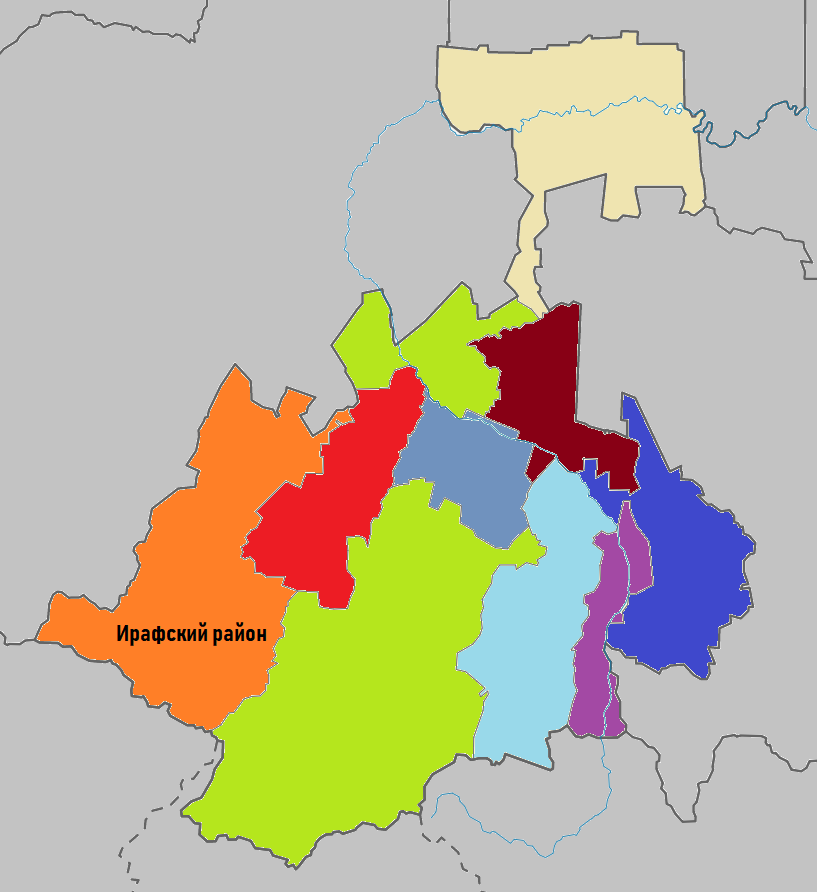 Рисунок 1 - Расположение района в структуре РСО - Алания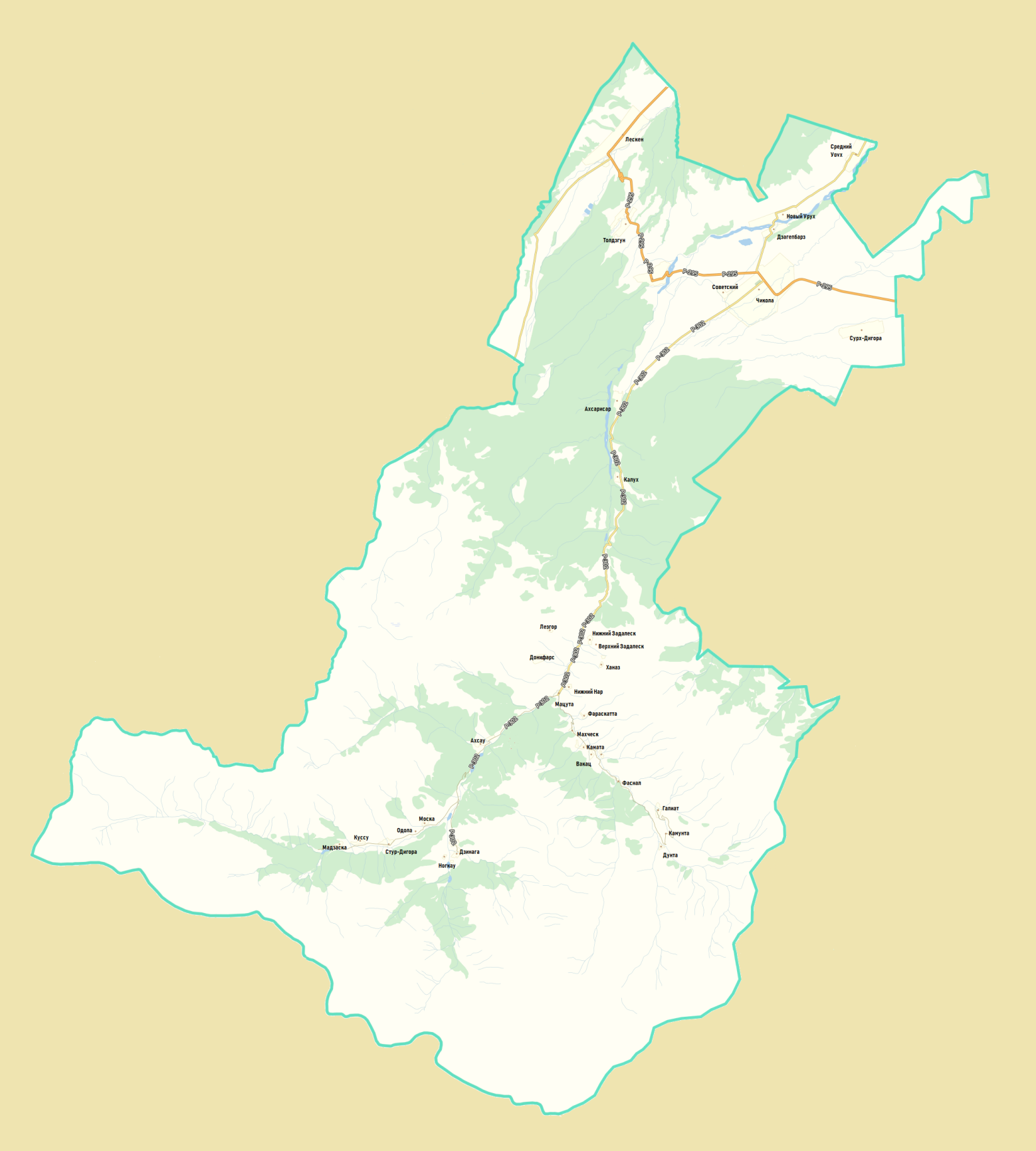 Рисунок 2 - Территория  муниципального образования  Ирафский район РСО - Алания1.2 Анализ социально – экономической статистики муниципального образования Ирафский район РСО - Алания в составе РСО - Алания и Российской Федерации1.2.1 НаселениеЧисленность населения муниципального образования Ирафский район РСО - Алания на момент подготовки комплексной схемы организации дорожного движения составляет 15 160 человекПотенциал сохранения и роста численности населения имеется, при условии улучшения качества жизни, улучшении условий труда, совершенствования системы здравоохранения, образования, социальной политики, привлечения инвестиций в экономику.А также при увеличении рабочих мест, развитии сельского хозяйства, при развитии самозанятости на условиях ЛПХ, фермерских хозяйств, улучшения жилищных условий и функционирования систем коммунальной инфраструктуры.Динамика численности населения на территории муниципального образования  Ирафский район представлена в таблице 2 и на рисунке 3.Таблица 2 - Динамика численности населенияРисунок 3 - Динамика численности населения муниципального образования    Ирафский район РСО - Алания1.2.2 Трудовые ресурсыВозрастная структура населения  Ирафского района представлена в таблице 4 и на рисунке 3 Таблица 4 - Возрастная структура населенияРисунок 3 - Возрастная структура населенияСоциальный состав населения представлен в таблице 5 и на рисунке 4.Таблица 5 - Социальный состав населенияРисунок 4 - Социальный состав населенияЧисленность трудовых ресурсов муниципального образования  Ирафский район РСО - Алания на 2018 г., составляет 9058 человек или 59,7 % от общей численности населения муниципального образования Ирафский район РСО - Алания.На территории района находятся 5 колхозов и 4 совхоза, 4 промышленных предприятия, комбинат бытового обслуживания, предприятия жилищно-коммунального хозяйства, центральная районная больница, 14 средних школ, дорожно-строительное управление и другие учреждения.C 2009 года  на реке Сонгутидон у села  Фаснал действует Фаснальская ГЭС мощностью 6,4 МВт, дающая району около 24 млн кВт·ч электроэнергии в год.Ирафский район преимущественно сельскохозяйственный. Основная площадь земельных угодий района в административных границах составляет 137 618 га, из них: пашни — 10 970 га, сенокосов — 6 347 га, пастбищ — 35 691 га, ледников — 4 558 га, прочих земель — 43 255 га.Существуют предприятия, объекты промышленного комплекса, и другие объекты рынка товаров и услуг, которые ведут свою деятельность на территории муниципального образования Ирафский район РСО - Алания, а также осуществляют свою деятельность предприятия малого бизнеса и индивидуальные предприниматели, существует самозанятое население, личные подсобные хозяйства.Отрасли промышленности – переработка с/х продукции, производство алкогольной продукции, производство строительных материалов.Отрасли малого предпринимательства – торговля, растениеводство, животноводство, птицеводство, транспортные перевозки, производство строительных блоков, производство тротуарной плитки.Отрасли сельского хозяйства – полеводство, животноводство, птицеводство, садоводство, рыбоводство.В структуре производства товаров и услуг удельный вес по основным видам экономической деятельности представлен на рисунке 5.Рисунок 5 - Удельный вес по основным видам экономической деятельностиВ текущем году строительства крупных объектов не предусматривалось.На протяжении последнего ряда лет были зафиксированы значительные показатели по вводу в эксплуатацию жилья, обусловленные стабилизацией экономического развития. Значительный рост цен на товары и услуги - это основной фактор, который продолжает сдерживать активное развитие потребительского рынка. Уровень среднемесячной номинальной заработной платы по полному кругу предприятий (по предварительным данным) вырастет по итогам 2018 года.Сохранены все меры поддержки предпринимательской деятельности, оказывается содействие в создании рабочих мест и расширении самозанятости.1.2.3 Жилищный фондОсновные принципы развития жилищного строительства на территории муниципального образования Ирафский район РСО - Алания следующие:освоение территорий в существующих границах населённых пунктов муниципального образования Ирафский район РСО - Алания;реновация существующих индивидуальных домов с увеличением размера индивидуального дома;осуществление нового комплексного жилищного строительства в соответствии с утвержденной документацией и с учётом планировочных ограничений территории муниципального образования;комплексное освоение зон нового строительства, предусматривающее полное обеспечение населения услугами соцкультбыта и объектами инженерно-транспортной инфраструктуры;применение в строительстве современных типовых и индивидуальных проектов;При росте численности населения необходимо учесть и рост жилищной обеспеченности на человека на расчетный срок. Строительство нового жилья будет осуществляться в основном на свободных территориях. Предусматривается освоение территорий в северной и север - восточной части земель. Жилищное строительство является одним из самых важных аспектов социального развития населенных мест и повышения уровня жизни населения.В целях увеличения жилищного строительства  предусматривается активное привлечение средств населения и предприятий, кредитных ресурсов, а также средств районного, областного и федерального бюджетов. Росту жилищного строительства всех типов будет способствовать внедрение ипотеки и других новых видов кредитования и приобретения жилья. Продолжится внедрение ипотечного кредитования1.2.4 Объекты притяжения транспортных потоковОсновными объектами притяжения транспортных потоков в  муниципальном образовании Ирафский район РСО - Алания являются промышленные предприятия, торговые центры, рынки, торгово - развлекательные центры, медицинские учреждения, учреждения дошкольного и школьного образования, офисы, места культурного отдыха, оздоровительные учреждения, учреждения культуры и спорта.Основные районы притяжения транспортных потоков муниципального образования    Ирафский район РСО - Алания представлены в таблице 6.Таблица 6 - Перечень основных объектов притяжения транспортных потоковПродолжение таблицы 61.2.5 Полезные ископаемыеРудных полезных ископаемых в  Ирафском районе нет. Имеются некоторые виды строительного сырья:Месторождение глин Песчано - гравийные смеси. Известняк.Ведется разработка водных ресурсов.1.2.6 ТорговляСостояние потребительского рынка района по итогам 2018 года характеризуется как стабильное, обеспечивающие условия для полного удовлетворения спроса населения на потребительские товары и услуги. Наиболее значимую роль в экономическом развитии занимают сельскохозяйственные учреждения предприятия. Также на развитие экономического потенциала оказывают влияние личные подсобные хозяйства, субъекты малого и среднего предпринимательства.Результаты развития экономики  района за последние годы свидетельствуют о положительной динамике в ряде отраслей, на отдельных предприятиях. 
Сохраняются темпы строительства жилья, значительно увеличился объём инвестиций по строительству производственных баз, офисов, торговых площадей.Основные задачи: - обновление и модернизация производственных мощностей с целью увеличения конкурентоспособной продукции; - продвижение продукции предприятий за пределы региона, активное развитие внутренних и внешних экономических связей; - формирование благоприятных условий для инвесторов, повышение инвестиционной привлекательности  района1.2.7 ЗдравоохранениеЗдравоохранение в муниципальном образовании  Ирафский район РСО - Алания состоит из следующих учреждений:Больница;ФАПы (Фельдшерско-акушерские пункты);Станции скорой помощи;Аптеки;Службы социальной помощи на дому;Данные учреждения осуществляют медицинскую деятельность:более чем по 20 медицинским специальностям включая, кроме лечебных специальностей, так же лабораторную и функциональную диагностику, рентгеновскую томографию, физиотерапию, фармацевтическую деятельность.1.2.8 ОбразованиеУчреждения детского дошкольного воспитания достаточно равномерно распределены по территории района, наиболее лучшая ситуация с обеспеченностью ими в районах новостроек.Здания, в которых располагаются школы, не сильно изношены, находятся в удовлетворительном состоянии. Учреждения среднего образования достаточно равномерно распределены по территории  района.Все указанные учреждения работают с нормативной нагрузкой. Здания, в которых размещены указанные учреждения изношены до 50%.1.2.8 КультураОбъекты культурно-бытового обслуживания, расположенные на территории района, можно разделить на объекты районного и поселенческого значения. В прошлом была заложена развитая система культурно-бытового обслуживания. В последнее время учреждения развивались в условиях рыночной экономики. Недостаток источников финансирования (бюджетных и внебюджетных) сдерживает развитие тех сфер обслуживания, которые в силу своей специфики испытывают трудности вхождения в рыночные отношения. Прежде всего, это касается учреждений здравоохранения и образования. Развитие культуры и массового спорта относится к одному из методов организации жизни, а также является  важнейшим элементом в оздоровлении нации.В районе расположены приспособленные спортивные сооружения. В муниципальном образовании Ирафский район РСО - Алания располагаются:- Дома культуры;- Библиотеки;- Музеи;- Театры;- Кинотеатр.В общем учреждения культурного развития населения полностью удовлетворяют потребности населения.1.2.9 Границы избирательных участковГраницы избирательных участков на территории муниципального образования Ирафский район РСО - Алания представлены в таблице 7.Таблица 7 - Расположение избирательных участков1.2.10 Природные условия, гидрография, геоморфологические условияПо схематической карте районирования территория муниципального образования Ирафский район РСО - Алания в соответствии с таблицей 9, представленной ниже, относится к III-му району, подрайон Б и характеризуется достаточно теплым летом и умеренно холодной зимой.Таблица 9 - Климатические районыПо месяцам среднюю температуру воздуха характеризует рисунок 6.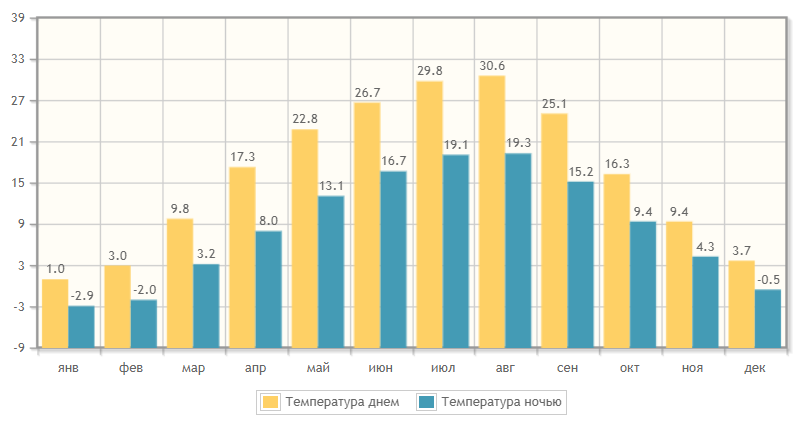 Рисунок 6 - Средняя температура днем и ночь по месяцамЗона Ирафского района характеризуется неустойчивым увлажнением, с годовым количеством осадков в пределах 450-550 мм и испаряемость около 1055 мм. Осадки в весенне-летний период часто выпадают в виде ливней. Наибольший дефицит влаги наблюдается в июле и в августе. Среднегодовая температура +9,9°-7,3°, средняя температура июля +21,7°, января -4,6°. Устойчивый переход температуры воздуха чрез +5° отмечается весной 27-29 марта, а осенью – 5-6 ноября. Устойчивый снежный покров отмечается в декабре, сход его – в феврале. Почвы II зоны в основном представлены карбонатными черноземами которые характеризуются значительной мощностью гумусового горизонта (до 1 м), высокой карбонатностью и сильной перерытостью землероями и дождевыми червями. По механическому составу эти почвы среднеглинистые. Содержание гумуса по Тюрину – 5,1 %, с глубиной оно падает, отношение С : N – 9,4. В 0-40 см слое сумма поглощенных оснований составляет 60 мг-экв. на 100 г почвы, с преобладанием кальция и магния, рН водной вытяжки – 7,5-8,1. 2. Характеристика сети автомобильных дорог и других основных объектов транспортной инфраструктуры на территории муниципального образования Ирафский район РСО - АланияТранспортная инфраструктура – система коммуникаций и объектов, внешнего пассажирского и грузового транспорта, включающая улично-дорожную сеть, линии и сооружения внеуличного транспорта, объекты обслуживания пассажиров, объекты обработки грузов, объекты постоянного и временного хранения и технического обслуживания транспортных средств. Уровень развития транспортной сферы в сильной степени определяется общим состоянием экономики отдельных территориальных образований, инвестиционной и социальной политикой государственных структур и другими факторами.Транспортная инфраструктура муниципального образования Ирафский район РСО - Алания представлена автомобильными дорогами районного и регионального значения.Внешнее сообщение муниципального образования Ирафский район РСО - Алания с соседними поселениями осуществляется по автомобильным дорогам районного и регионального значения.В таблице 10 и на рисунке 7 представлены разделения транспортных средств в общем потоке по видам в процентном соотношении.Таблица 10 - Разделение транспортных средств в общем потоке по видамРисунок 7 - Разделение транспортных средств в общем потоке по видам2.1 Характеристика сети автомобильных дорог на территории муниципального образования Ирафский район РСО - АланияОсновной каркас автодорожной сети муниципального образования Ирафский район РСО - Алания составляют перекрещивающиеся автомобильные дороги регионального значения Р-295 и районного значения Р-302. Внутрипоселковые связи осуществляются по автомобильным дорогам местного значения Связь с соседними поселениями осуществляется автомобильными дорогами государственного значения.Перечень автомобильных дорог муниципального образования Ирафский район РСО - Алания с указанием их протяженности представлен в таблице 11. В таблице 12 представлен перечень инженерных сооружений на автомобильных дорогах муниципального образования Ирафский район РСО - Алания.Таблица 11 – Перечень и краткая характеристика автомобильных дорог, обслуживающих муниципальное образование Ирафский район РСО - АланияПродолжение таблицы 11Продолжение таблицы 11Продолжение таблицы 11Продолжение таблицы 11Продолжение таблицы 11Продолжение таблицы 11Продолжение таблицы 11Продолжение таблицы 11Продолжение таблицы 11Таблица	12 – Перечень транспортных сооружений, находящихся на территории муниципального образования Ирафский район РСО - АланияНа момент подготовки комплексной схемы организации дорожного движения   муниципального образования Ирафский район РСО - Алания, на автомобильной сети регионального и местного значения расположены 11 мостов. На территории муниципального образования Ирафский район РСО - Алания преобладают дороги с, грунтовым т гравийным покрытием. Общая протяженность УДС на территории муниципального района составляет 595,295 км из них с усовершенствованным асфальтобетонным покрытием 68,4 км, что составляет 11,5 % от общей протяженности автомобильных дорог и 526,895 км с гравийным и грунтовым покрытием, что составляет 88,5% протяженности УДС муниципального образования  Ирафский район РСО - Алания.Основной каркас УДС носит крестообразную форму, состоящую из взаимно пересекающихся широтного и меридионального направлений. Сформированная сеть магистральных улиц и дорог развита в основном в направлении Меридиональных  (продольных) транспортных связей. Широтное направление представлено внутрипоселковой дорожной сетью, которая выходит на дороги государственного значения. Ширина улиц не на всем протяжении УДС соответствует установленным требованиям, также требуется ремонт автодорожного полотна и приведение гравийных дорог к установленному техническому состоянию. Экологическая нагрузка на окружающую среду от автомобильного транспорта оценивалась на основе расчета концентрации оксида углерода и оксида азота в воздухе при заданной интенсивности движения, расчеты показали, что все показатели находятся в пределах ПДК.Превышений ГН 2.1.6.1338-03 «Предельно допустимые концентрации (ПДК) загрязняющих веществ в атмосферном воздухе населенных мест» не обнаружено.Уровень негативного воздействия транспорта на окружающую среду оценивался посредством расчета среднесуточного выброса оксида углерода (СО) и оксида азота (NO2) транспортными средствами и представлен в таблице 13. Таблица 13 – Воздействие автотранспорта на окружающую средуКарты - схемы УДС, на территории района и районного центра представлены на рисунках 8 и 9.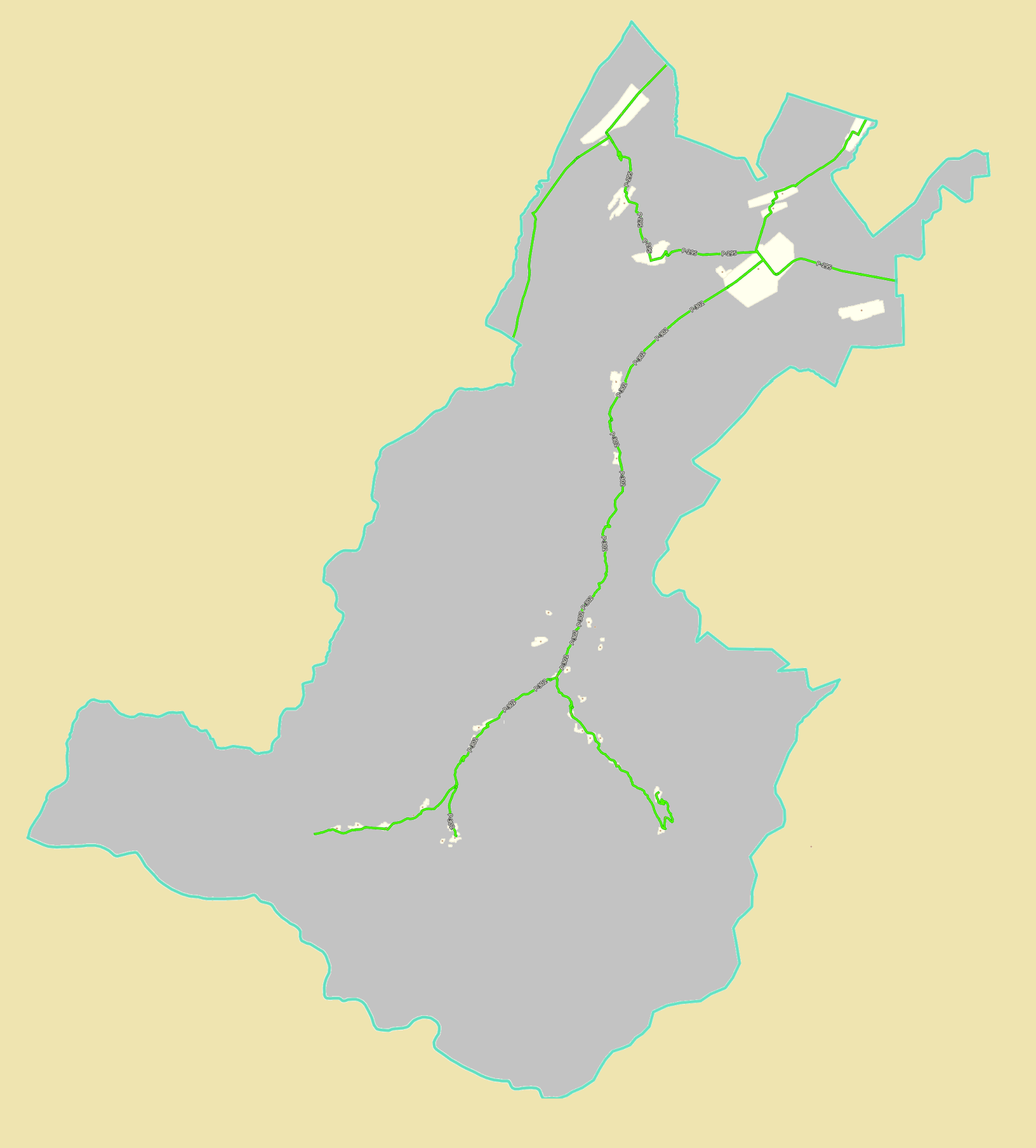 Рисунок 8 - Карта улично - дорожной сети муниципального образования Ирафский район РСО - Алания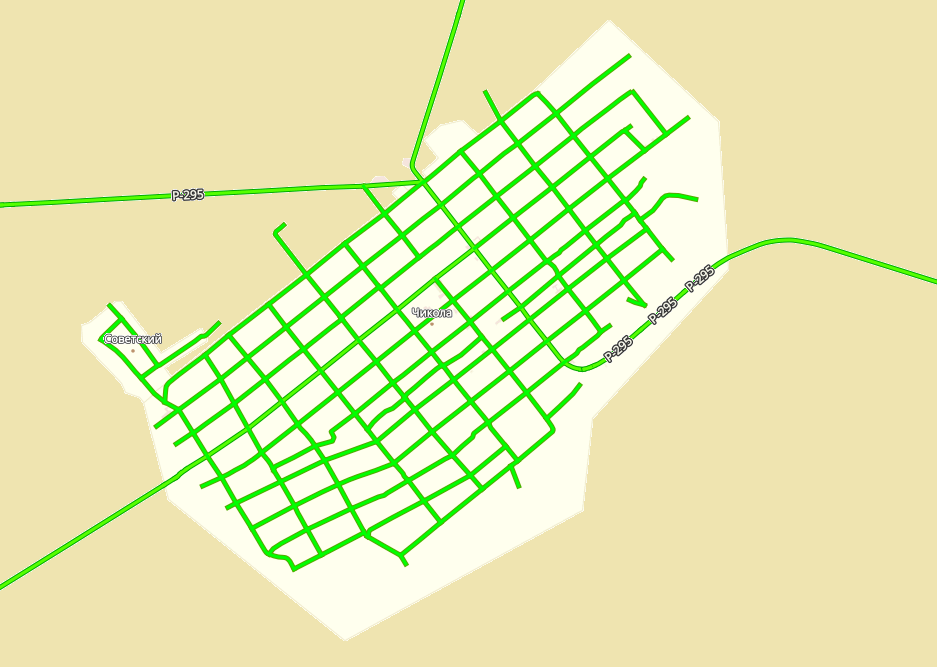 Рисунок 9 - Карта улично - дорожной сети административного центра Ирафский район РСО - Алания2.2 Эксплуатационная характеристика УДС на территории муниципального образования Ирафский район РСО - Алания2.2.1 Интенсивность и скорость движенияДля рассмотрения эксплуатационных характеристик выбраны 9 участков УДС на территории МО Ирафский район, которые представлены в таблице 14.Таблица 14 - Эксплуатационные характеристики УДССкорость транспортного потока определяем по формуле: Vп = *V0 - *K*Nч = 0,7*43,8-0,0078*1*656 = 40,8732 км/ч;где: Vп – средняя скорость движения потока автомобилей, км/ч - коэффициент, учитывающий влияние геометрических элементов, состава потока, средств организации дорожного движения = Т1*Т2 = 0,7*1 = 0,7;где: Т1- коэффициент, учитывающий влияние состава потока; Т2 – коэффициент, учитывающий влияние дорожных условий и средств организации движения;V0 – скорость принимается равной расчетной для данной категории дорог с учетом состояния проезжей части, км/ч.;V0 = Vp*Kpc = 90*0,73 = 65,7 км/ч;где: V0 – расчетная скорость, соответствующая данной категории дороги;Крс – коэффициент обеспеченности расчетной скорости с учетом состояния проезжей части, Крс= 0,73;  - коэффициент зависящий от состава движения, значение которого принимается исходя из количества легковых автомобилей в потоке; K - коэффициент, учитывающий влияние дорожных условий на значение  Nч –интенсивность движения по рассматриваемому направлению, авт/ч.2.2.2 Характеристика удобства автомобильного движенияДля оценки уровня удобства движения определяется пропускная способность и коэффициент загрузки дороги движением, по значению которого определяется соответствующий уровень удобства. Пропускная способность определяется по формуле:Рд = В*Рмах= 0,7*2200 = 1540 авт/ч;где:  Рмах – максимальная пропускная способность легковых автомобилей авт/ч., для двухпутных дорог – 2200 легк. авт/ч. в оба направления;Рд – пропускная способность дороги в конкретных дорожных условиях реальных транспортных средств, авт/ч.;В – комплексный коэффициент снижения пропускной способности, учитывающий реальные дорожные условия. Коэффициент загрузки дорог и улиц определяется отношением:где:  - фактическая интенсивность движения в рассматриваемый момент, авт/ч. (физических величин);  - пропускная способность, соответствующего участка дороги (улицы), авт/ч.Расчет коэффициентов загрузки и уровней удобства движения представлен в таблице 16Уровень удобства определяется по ОДМ 218.2.020-2012 - Методические рекомендации по оценке пропускной способности автомобильных дорог. Выбор уровня удобства производиться по таблице 15.Таблица 15 - Сводная таблица уровней удобства автомобильных дорогПродолжение таблицы 10Таблица 16 - Расчет коэффициентов загрузки и уровень удобства движения на УДС муниципального образования    Ирафский район РСО - АланияПродолжение таблицы 162.2.3 Средства организации дорожного движенияДорожные знаки, светофоры, ограждающие и направляющие устройства должны размещаться с учетом их наилучшей видимости участниками дорожного движения как в светлое, так и в темное время суток, удобства эксплуатации и обслуживания, а также исключения возможности их непреднамеренных повреждений. При этом они не должны закрываться от участников дорожного движения какими-либо препятствиями (зелеными насаждениями, мачтами наружного освещения и т.п.).При размещении дорожных знаков и светофоров должна быть обеспечена направленность передаваемой ими информации только тем участникам движения, для которых она предназначена.1. На участках дорог, где дорожная разметка, определяющая режим движения, трудно различима (снег, грязь и т.п.) или не может быть восстановлена, должны быть установлены соответствующие по значению дорожные знаки.2. В пределах дороги, а вне населенных пунктов - в пределах полосы отвода, допускается в установленном порядке размещать рекламу, плакаты, транспаранты и другие устройства при условии, что это не затруднит восприятие участниками движения технических средств организации дорожного движения.Не допускается помещать на знаках, светофорах и опорах, на которых они размещаются, рекламу, плакаты, транспаранты и другие устройства, не имеющие отношения к организации дорожного движения. (Измененная редакция, Изм. N 1).3. Технические средства организации дорожного движения, применение которых было вызвано причинами временного характера (дорожно-ремонтные работы, сезонные особенности движения и т.п.), должны быть немедленно демонтированы после устранения указанных причин. При этом знаки и светофоры допускается закрывать чехлами. 4. Технические средства организации дорожного движения допускается применять и в случаях, не предусмотренных настоящим стандартом, если необходимость их применения обоснована конкретными условиями дорожного движения.5. Допускается в установленном порядке в экспериментальных целях применять технические средства организации дорожного движения, не регламентированные действующими государственными стандартами. При этом в необходимых случаях для участников движения должна быть предоставлена информация, разъясняющая назначение данного технического средства. (Измененная редакция, Изм. N 1).Перечень дорожных знаков необходимых к установке на территории муниципального образования Ирафский район РСО - Алания представлены в таблице 17. Перечень светофорных объектов предлагаемых к установке представлен в таблице 18.Таблица 17 - Ведомость размещения дорожных знаковПродолжение таблицы 17Продолжение таблицы 17Продолжение таблицы 17Таблица 18 - Перечень светофорных объектов предлагаемых к установке.Примечание: тип светофора Т72.3 Параметры других основных объектов транспортной инфраструктуры на территории муниципального образования Ирафский район РСО - Алания2.3.1 Велосипедное движениеСуществует программа Strava, которая проводит анализирование и показывает статистику по передвижению жителей на велотранспорте и пешим ходом по часто используемым автомобильным дорогам. Статистика Strava за 2015-2018 г. в  муниципальном образовании Ирафский район РСО - Алания приведена на рисунке 10.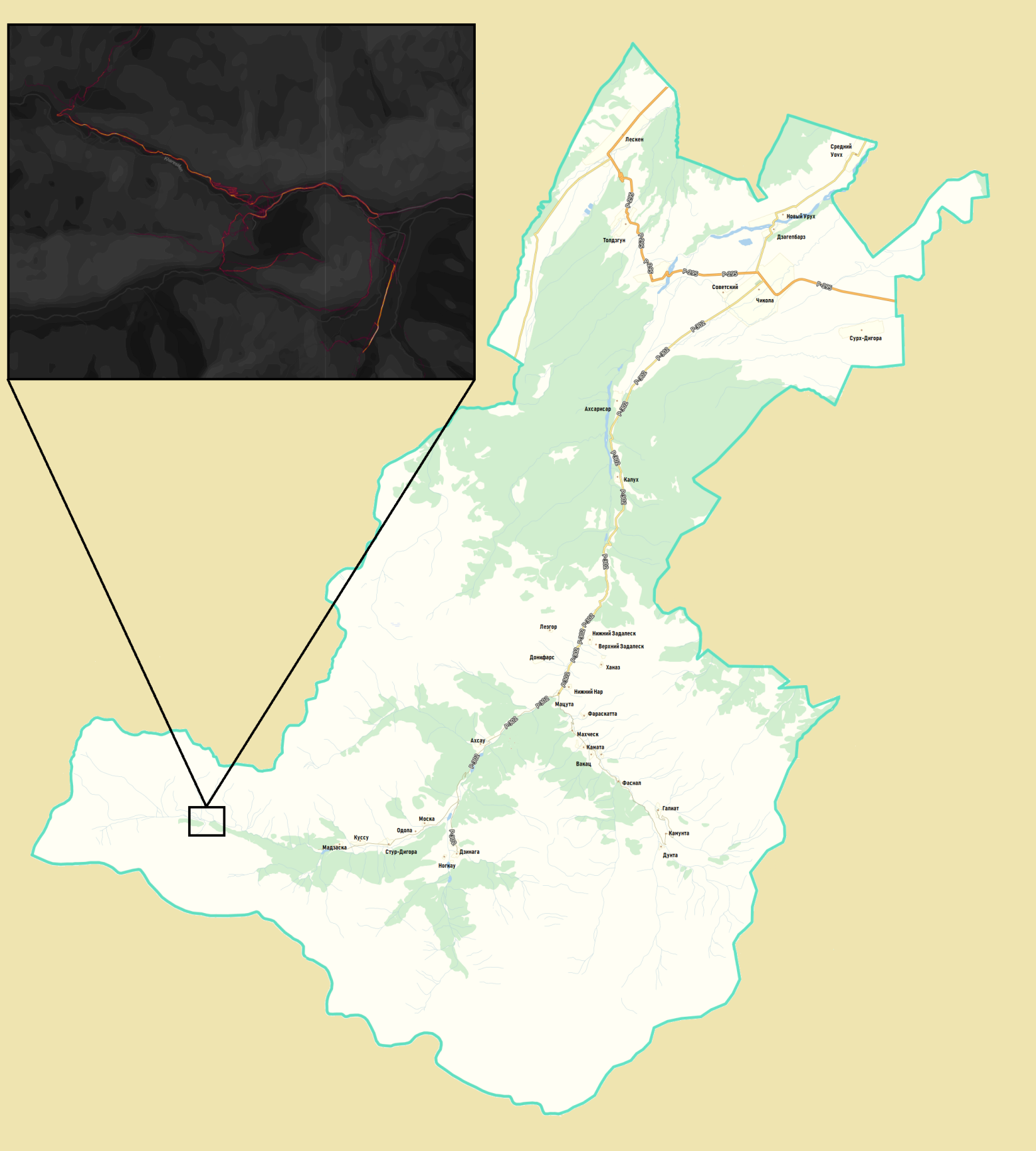 Рисунок 11 - Статистика часто используемых дорог по передвижению велосипедным транспортом на территории муниципального образования Ирафский район РСО - Алания В настоящее время в Ирафском районе слабо развито велосипедное движение. Часто для велосипедного движения используются центральные дороги поселения, и обочины дорог регионального значения, а также лесостепные дороги.Развитие велосипедного движения в поселении приобретает большую популярность. В настоящее время велосипедные дорожки и места для хранения велосипедов отсутствуют. Велосипедное движение в населенных пунктах осуществляется в неорганизованном порядке. Движение  велосипедного  транспорта производится по проезжей части, что приводит к возникновению опасных ситуаций.Для развития велосипедного движения муниципального образования Ирафский район РСО - Алания, предлагается маршрут, в муниципальном образовании с.Чикола, представленный на рисунке 11 протяженностью 4,3 км, в местах остановок организовать велопарковки. На рисунке 12 представлено возможное размещение велодорожек.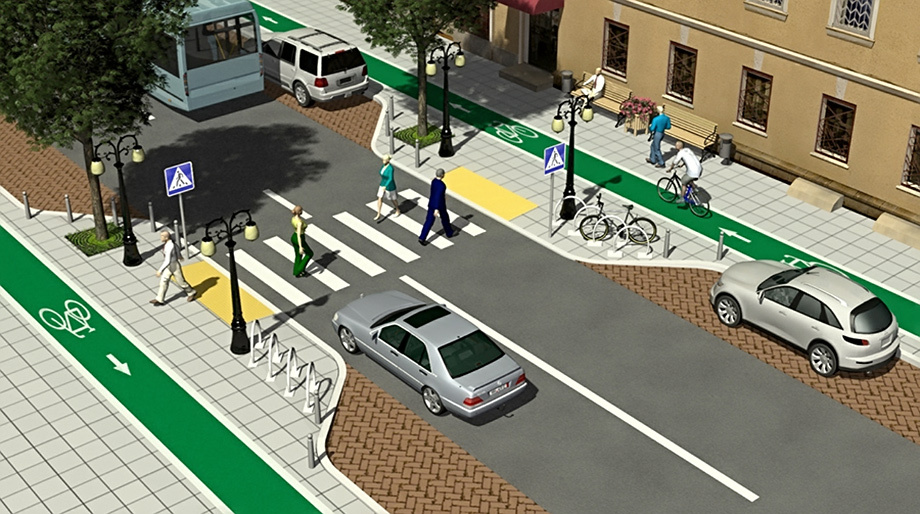 Рисунок 10 - Возможный вариант размещения велодорожек на УДС муниципального образования.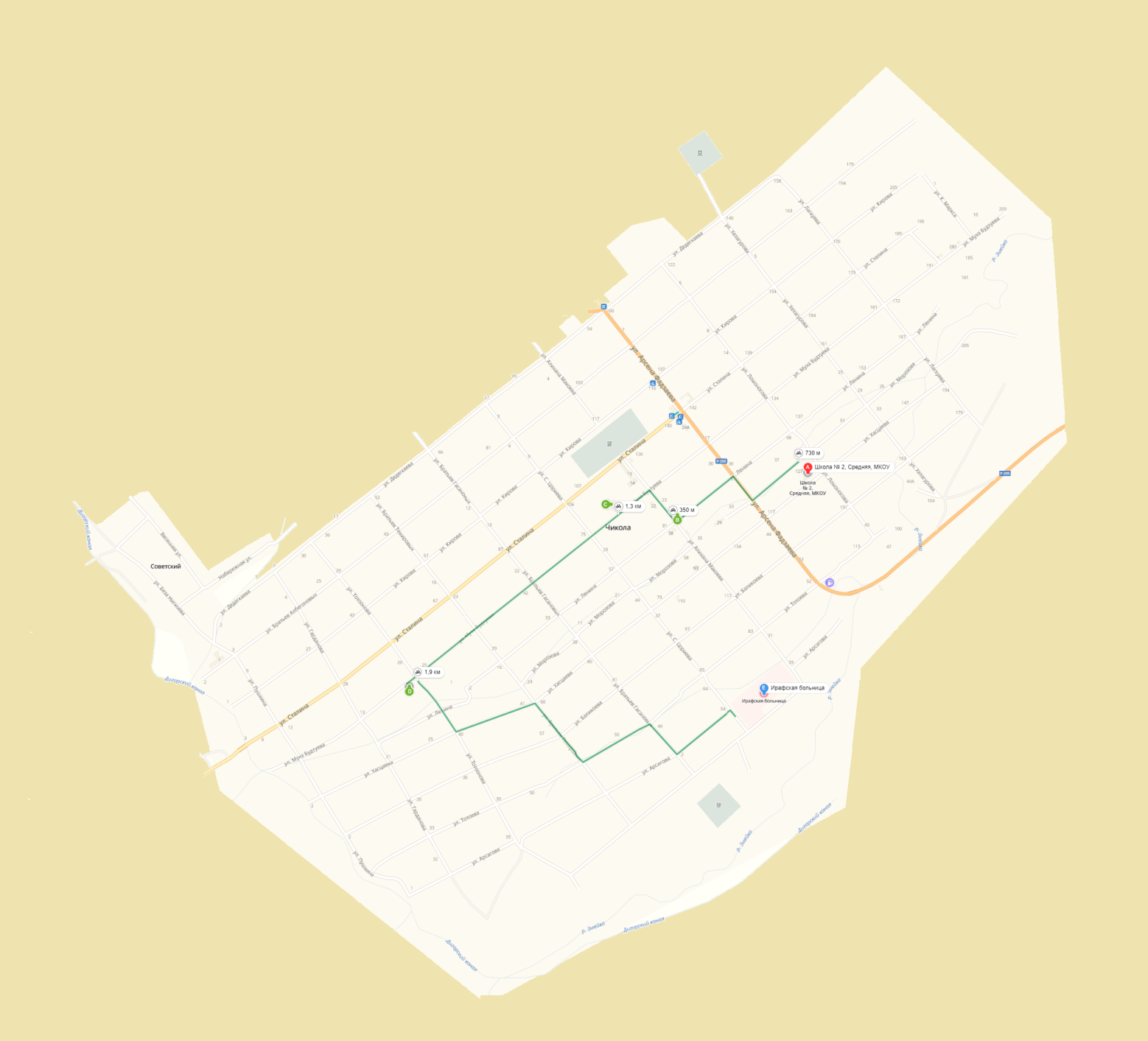 Рисунок 11 - Предлагаемый веломаршрут 2.3.2 Пешеходное движениеОсновные пешеходные направления подчинены основной цели: связи жилых кварталов между собой и с социальными объектами.Пешеходное движение по большинству улиц осуществляется по обочинам около проезжей части, что вызывает небезопасную обстановку на дорогах и может привести к возникновению ДТП. Перечень мероприятий по развитию УДС, для пешеходного движения приведен в 3 этапе КСОДД3. Характеристика работы пассажирского транспорта общего пользования на территории муниципального образования  Ирафский район РСО - Алания3.1 Характеристика сети регулярных маршрутов автомобильного транспорта общего пользования на территории   муниципального образования    Ирафский район РСО - Алания3.1.1 Пассажирский общественный транспорт муниципального образования    Ирафский район РСО - АланияНа момент разработки комплексной схемы организации дорожного движения пассажирские транспортные услуги на территории муниципального образования  Ирафский район РСО - Алания осуществляются индивидуальным и общественным автотранспортом. В целом объём перевозок пассажиров складывается из трудовых, культурно-бытовых и рекреационных поездок жителей.Пассажирские перевозки на территории муниципального образования  Ирафский район РСО - Алания осуществляются по регулируемым тарифам. На территории муниципального образования Ирафский район РСО - Алания проходят маршруты не относящиеся к ведомости администрации района.Основной точкой пересечения маршрутов на территории Ирафского района является административный центр - с. Чикола.Следует отметить, что происходит снижение пассажиропотока за последние 3-4 года, что обусловлено рядом факторов, таких как общее снижение численности населения, рост уровня автомобилизации, снижение численности населения в трудоспособном возрасте и рост малоподвижных слоев населения – детей и пенсионеров. Максимальная интенсивность пассажиров на наземном транспорте общего пользования наблюдается в утренний и вечерний час пик в остальное время маршрутная сеть не загружена, это связано с рабочими поездками, а также из-за небольшого количества населения.Основными транспортными артериями, используемыми пассажирским транспортом, являются автомобильные дороги регионального значения. Существующая плотность сети общественного пассажирского транспорта может быть охарактеризована как малая т.к. отсутствует связь со всеми поселениями района. Анализ существующей системы пассажирского транспорта на территории   муниципального образования  Ирафский район РСО - Алания показал: − в целом система внешних связей и внутренних связей может быть охарактеризована малая; − не достаточно охвачены территории жилых районов поселений сетью маршрутов общественного транспорта;− наличие населенных пунктов не обслуженных общественным транспортом; - неудовлетворительное состояние павильонов и заездных карманов на остановках общественного транспорта.Перечень мероприятия по развитию инфраструктуры пассажирского сообщения представлен в 3 этапе КСОДД.3.1.2 Характеристика работы железнодорожного пассажирского транспорта на территории муниципального образования Ирафский район РСО - Алания Ирафский район РСО - Алания на момент разработки комплексной схемы организации дорожного движения не обслуживается железнодорожным транспортным сообщением. 3.1.3 Обзор целевых программ и планов развития транспортной инфраструктуры, документов территориального планирования на территории муниципального образования  Ирафский район РСО - Алания.В настоящее время действует ряд документов федерального, регионального и муниципального значения, которые определяют направления развития транспортной инфраструктуры муниципального образования  Ирафский район РСО - Алания на долгосрочную и краткосрочную перспективу:- Комплексная схема организации дорожного движения.- Документы развития транспортной инфраструктуры РСО - Алания.- Генеральный план поселения.- Правила землепользования и застройки муниципальных образований. 4. Анализ парковочного пространства на территории   муниципального образования    Ирафский район РСО - АланияХранение автотранспорта граждан происходит на приусадебных участках или в гаражах, находящихся в личной собственности граждан. А также на отведенных для этого стоянках. Хранение автотранспорта населения, проживающего в многоэтажных кварталах, происходит в собственных гаражах и на придомовых территориях. Грузовой автотранспорт хранится на соответствующих автобазах, предприятиях, гаражах, на территории автозаправочных стаций.Основными недостатками развития парковочного пространства являются: - недостаточное развитие или полное отсутствие сети автомобильных дорог и улично-дорожной сети; - низкие темпы строительства и реализации гаражей, автостоянок, автопарковок, а также неполное использование уже имеющихся машиномест; - проектирование и строительство жилой и офисной застройки, торгово -развлекательных комплексов с недостаточным количеством мест для стоянки автомобилей; - невысокий уровень администрирования вопросов стоянки и остановки автомобилей; - низкий уровень культуры поведения части водителей, незнание правил дорожного движения. Несоответствие спроса на места стоянки, остановки и их фактического наличия (в том числе локальные) вызывает целый ряд негативных явлений: - снижение пропускной способности автомобильных дорог и объектов улично - дорожной сети; - увеличение аварийности на автомобильных дорогах; - рост затрат на эксплуатацию автомобильного транспорта; - усиление негативного воздействия на окружающую среду;Требования к обеспеченности легкового автотранспорта автозаправочными станциями (АЗС), станциями технического обслуживания (СТО) и местами постоянного хранения индивидуальных легковых автомобилей обозначены в СП 42.13330.2011 «Градостроительство. Планировка и застройка городских и сельских поселений. Актуализированная редакция СНиП 2.07.01-89», так:- согласно п. 11.27, потребность в АЗС составляет: одна топливораздаточная колонка на 1200 легковых автомобилей;- согласно п. 11.26, потребность в СТО составляет: один пост на 200 легковых автомобилей;- согласно п. 11.19, общая обеспеченность закрытыми и открытыми автостоянками должна составлять 90% числа легковых автомобилей.Исходя из нормативных требований и наличия объектов дорожного сервиса, видно, что в настоящее время показатели не полностью соответствуют нормативным требованиям.Мероприятия по развитию парковочного пространства на территории района представлены в 3 этапе КСОДД.5. Анализ данных о дорожно-транспортных происшествиях на территории   муниципального образования  Ирафский район РСО - АланияПо данным УГИБДД ГУ МВД России по РСО - Алания за 2015 – 2018 год  на территории муниципального образования Ирафский район РСО - Алания зарегистрировано 60 дорожно - транспортных происшествий, в которых погибло 11 человек и 86 получили ранения различной степени тяжести. Общая статистика ДТП представлена в таблице 19 и на рисунке 12.Таблица 19 - Общая статистика ДТП муниципального образования  Ирафский район РСО - АланияРисунок 12 - Статистика ДТП за 2015 - 2018гг.Согласно статистике, представленной в таблице 20, наиболее частыми видами дорожно - транспортных происшествий в  муниципальном образовании  Ирафский район РСО - Алания являются «Столкновение», «Наезд на пешехода».Таблица 20 - Статистика ДТП по видам происшествийОсновными причинами дорожно-транспортных происшествий на автомобильных дорогах муниципального образования  Ирафский район РСО - Алания являются: - недостатки транспортно-эксплуатационного состояния проезжей части; - плохие погодные условия;- отсутствие бордюров;- отсутствие пешеходных ограждений;- несоблюдение правил дорожного движения;- плохая освещенность дорог;- отсутствие или плохая видимость горизонтальной разметки.Одним из наиболее действенных инструментов по снижению дорожно -транспортного травматизма в служат мероприятия по ликвидации основных мест концентрации ДТП.Местом концентрации дорожно - транспортных происшествий считается ограниченный по длине участок автомобильной дороги, характеризующийся устойчивым и неслучайным совершением дорожно - транспортных происшествий в течение календарного года.На территории муниципального образования  Ирафский район РСО - Алания, на основании данных представленных УГИБДД ГУ МВД России по РСО -Алания можно выделить очаги с самыми опасными участками улично - дорожной сети, представленные в таблице 21. В таблице 21 также представлены возможные пути снижения опасности участка.Таблица 21 - Перечень «очагов» аварийностиАнализ состояния аварийности на а/д муниципального образования Ирафский район РСО - Алания показывает, что возникновение дорожно-транспортных происшествий, влекущих за собой травматические последствия, связано со следующими причинами: - ежегодное увеличение количества ТС;- нарастающая диспропорция между увеличением количества автомобилей и протяженностью сети дорог общего пользования местного значения, не рассчитанной на существующие ТП. К основным факторам, определяющим причины аварийности, следует отнести: - пренебрежение требованиями и правилами ПДД со стороны участников движения;- отсутствие систем видеонаблюдения за соблюдением ПДД; - неудовлетворительное состояние обочин;- отсутствие дорожных знаков в необходимых местах; - неудовлетворительное состояние дорожного полотна;- отсутствие горизонтальной разметки в необходимых местах.Для профилактики ДТП назначены первоочередные и плановые мероприятия: Первоочередные мероприятия: - своевременная обработка противогололедными материалами. - усиление контроля и надзора за дорожным движением со стороны ДПС. Плановые мероприятия:- нанесение в летний период времени горизонтальной разметки, с применением современных лакокрасочных и световозвращающих материалов. Проводить информационно-разъяснительную работу о необходимости соблюдения Правил дорожного движения через средства массовой информации.2. Разработка Транспортной модели муниципального образования  Ирафский район РСО - Алания 1. Разработка транспортной модели муниципального образования  Ирафский район РСО - Алания1.1 Описание методов и инструментального комплекса моделированияЗадача моделирования автомобильных и пассажирских потоков в транспортной сети крупных поселений является актуальной в связи с возросшим объемом передвижений. В настоящей работе, для достижения поставленных целей используется комплексная транспортная модель спроса на передвижения, основанная на методике прогноза транспортных и пассажирских потоков. Разработана соответствующая крупному поселению структура передвижений, включающая описание слоев передвижений, методы оценки объемов передвижений, расщепление по видам транспорта, оплату за проезд и парковку, и другие аспекты.В мире существует большое число транспортных моделей в рамках 4-шагового подхода, однако сам этот подход формирует только общую схему расчетов. Разработанная методика предлагает конкретные решения по подготовке данных, алгоритмам на всех шагах расчета, а также по взаимному влиянию этих шагов.Развитие моделей прогноза транспортных потоков в мире в основном идет по пути усложнения алгоритмов. Однако, для целей долгосрочного планирования требуются более простые модели, в частности, не требующие детализации параметров транспортной системы. 1.2 Транспортное районирование муниципального образования Ирафский район РСО - АланияТранспортные районы – элементарные единицы пространственной структуры области планирования. Оптимальным является районирование по функциональному признаку. В случае невозможности получения статистической информации при районировании по функциональному признаку допустимым является районирование на основе административно-территориального деления.В основу выделения транспортных районов положены следующие принципы:- использование линий естественных и искусственных преград (реки, железнодорожные магистрали, лесные полосы);- соблюдение административного районирования территории;- возможность четко охарактеризовать функциональное назначение каждого района в социально-экономической структуре региона;- доступность данных социальной статистики по всем районам.Транспортные районы - это условное деление области моделирования на отдельные районы. Чем больше районов - тем точнее моделирование, т.к. пассажиропотоки внутри района не рассчитываются. Условно говоря, районы - это области тяготения, которые являются пунктами назначения или отправными пунктами для матриц корреспонденций. Каждый район получает свой полигон, который представляет пространственное положение района.Муниципальное образование Ирафский район РСО - Алания был разделен на транспортные районы. Каждому району соответствует номер и набор статистических данных. Для каждого транспортного района использовались следующие данные:- численность населения;- численность рабочих мест;Транспортные районы выполняют в модели две основных функции:- отражают структуру распределения функционально-пространственного потенциала области моделирования.- формируют основу агрегированного описания состояния транспортной системы области моделирования.Схема транспортного районирования в муниципальном образовании Ирафский район РСО - Алания показана на рисунке 13.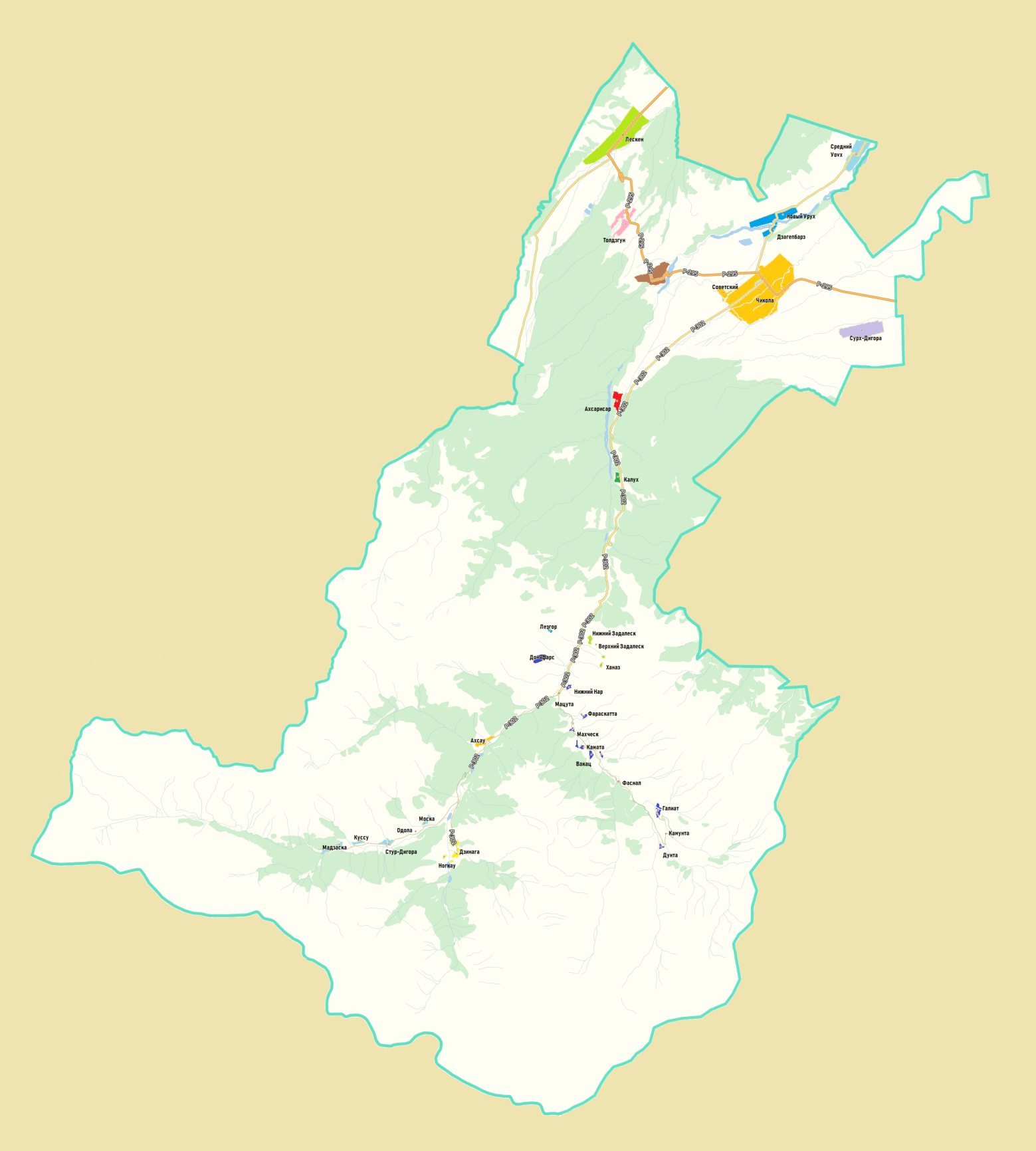 Рисунок 13 - Транспортное районирование1.3 Ввод параметров объектов транспортной инфраструктурыМодель сети для транспортной системы должна отображать пространственную и временную структуру предложения транспортных услуг.Транспортное предложение – это транспортная сеть, состоящая из узлов (перекрестков, развязок и т. д.) и соединяющих их ребер (улиц, дорог и т. д.), предоставляющая возможность перемещения для участников транспортного движения и описывающая затраты на данные перемещения.Поэтому модель сети дифференцирует основные объекты сети, такие как узлы и отрезки, которые иллюстрируют структуру сети.Транспортная сеть УДС представлена в виде ориентированного графа со следующими геометрическими и техническими параметрами:- геометрия трассы дороги (пространственное положение и конфигурация изображения автодороги, максимально приближенные к реальному пространственному положению и параметрам плана дороги);- расположение перекрестков, пересечений, примыканий в виде точечных объектов;- длина элемента УДС;- категория автодороги;- количество полос движения в каждом направлении;- расчетная и разрешенная скорости движения по участку сети;- пропускная способность каждого направления перегона улицы или дороги;- запреты движения по элементу УДС;- разрешенные направления движения на перекрестках, примыканиях, пересечениях;- ранг автомобильной дороги (привлекательность для пользователя).Данный набор параметров дороги достаточно полно описывает все основные составляющие, оказывающие существенное влияние на динамику транспортных потоков, движущихся по автомобильной дороге или улице, накладывает все основные ограничения при распределении транспортных потоков по УДС.Для определения положения перекрестков и пересечений в транспортной модели используются узлы транспортного графа. В редакторе узлов, изображенном были заданы приоритеты движения и регулирования перекрестков.В редакторе поворотов были заданы параметры для всех возможных маневров на каждом из перекрестков.Исходной информацией для создания узлов и имитации в модели организации дорожного движения послужили данные съемок передвижной лаборатории и спутниковых карт (панорам) улиц.При описании улично-дорожной сети и соединении узлов используются отрезки транспортного графа. Для них в редакторе отрезков, были заданы следующие характеристики: длина, допустимая скорость различных видов транспорта при свободном транспортном потоке, пропускная способность. Схема транспортной модели района представлена на рисунке 14, на рисунке 15 представлена схема модели районного центра с. Чикола.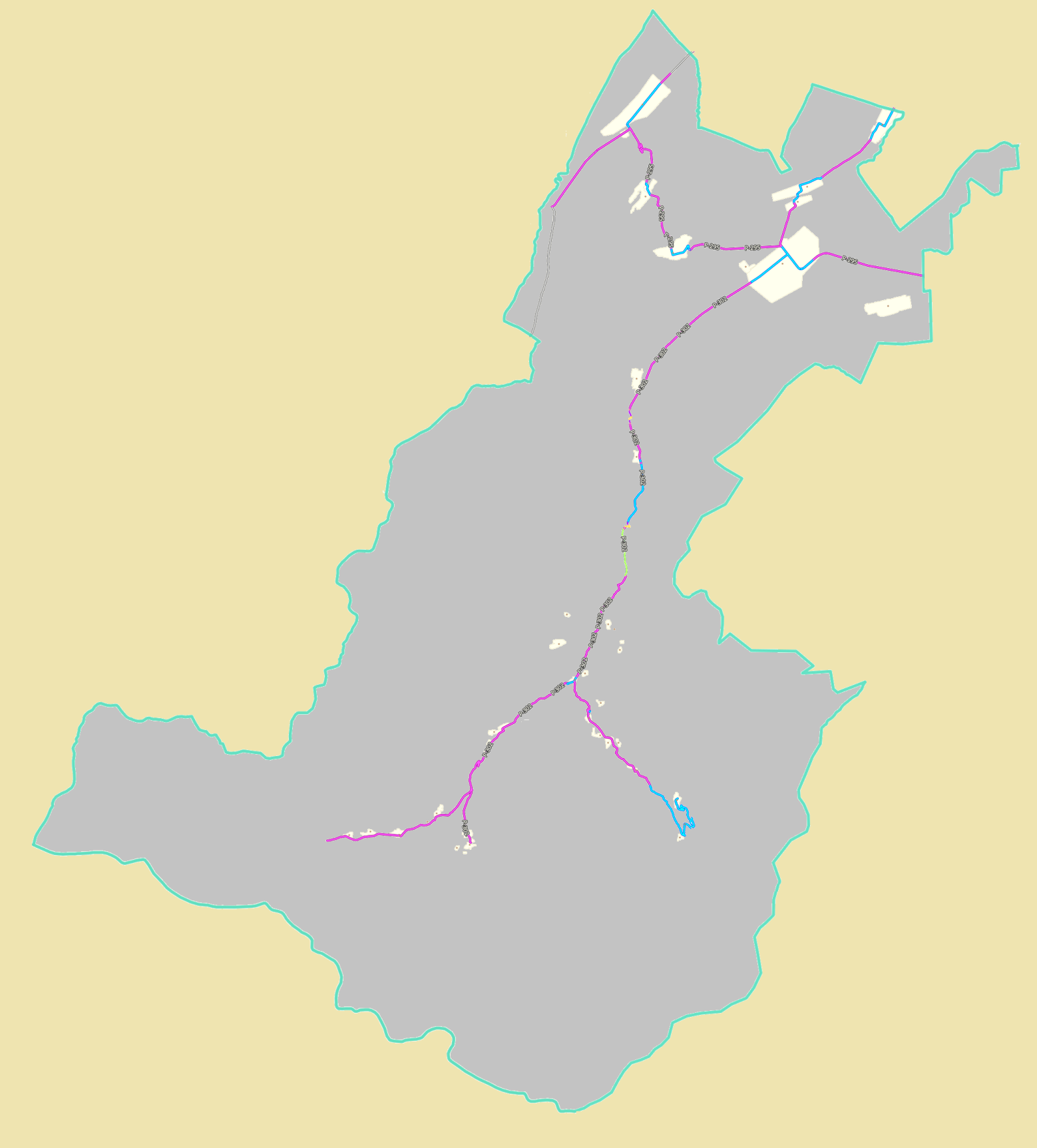 Рисунок 14 - Транспортная модель муниципального образования  Ирафский район РСО - Алания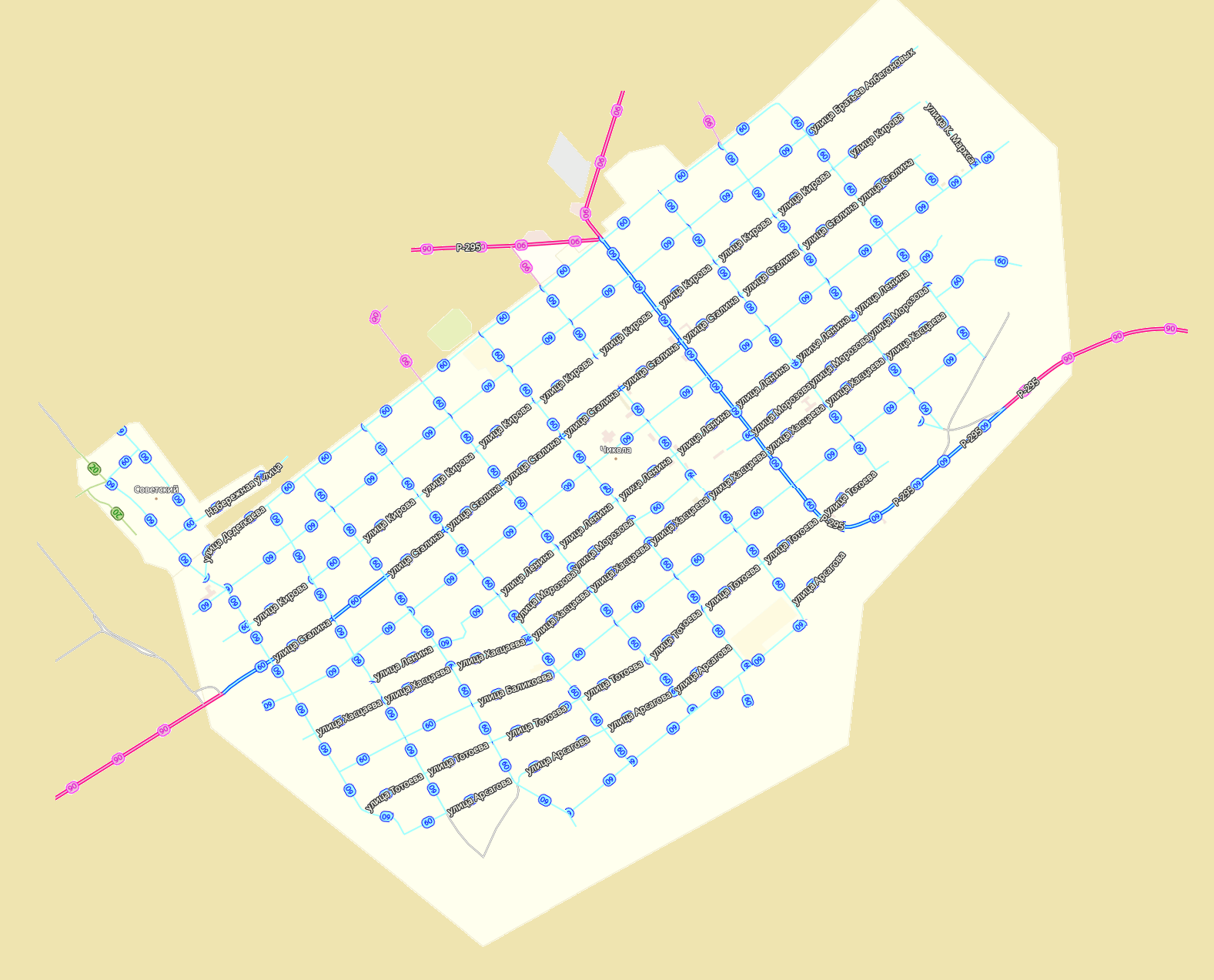 Рисунок 15 - Транспортная модель административного центра с. Чикола1.7 Анализ параметров дорожного движения транспортных потоков на территории   муниципального образования Ирафский район РСО - Алания.Наибольшие автомобильные потоки в зоне рассмотрения наблюдаются в центральной части района в районе административного центра.На схеме розовые участки УДС обладают относительно высокой скоростью потока автомашин и уменьшенной плотностью, когда на синих участках плотность и интенсивность движения незначительно меньше. Участки, помеченные зеленым цветом обладают малой пропускной способность, и интенсивностью движения, на территории муниципального образования это связано с плохим покрытием автомобильных дорог, а также с геологическим положением района.Следует отметить, что корреспонденции, следующие по территории  района не все принадлежат ему, существует транзитный поток грузового и легкового транспорта от района по автомобильным дорогам до ближайших поселений.  Снижения интенсивности наблюдаются в местах транспортных сооружения - автомобильных развязок, автомобильных мостов ж/д переездов а также в районе ДПС на въезде в  Ирафский район.2. Разработка варианта транспортной модели на краткосрочную и долгосрочную  перспективуАнализ нормативной документации по развитию объектов транспортной инфраструктуры в муниципальном образовании Ирафский район РСО - Алания на перспективу до 2023 г. позволил выделить следующие мероприятия:- формирование условий для социально- экономического развития;- повышение безопасности дорожного движения, а также повышение качества и эффективности транспортного обслуживания населения, юридических лиц и индивидуальных предпринимателей, осуществляющих экономическую деятельность;- снижение негативного воздействия транспортной инфраструктуры на окружающую среду поселения.- реконструкционные мероприятия на УДС района. 2.1 Разработка варианта транспортной модели на долгосрочную перспективуДокументами планирования муниципального образования  Ирафский район РСО - Алания не предусмотрен ряд мероприятий по развитию УДС до 2032 г. Мероприятия развития УДС на перспективу до 2032 г. представлены в 3 этапе разработки КСОДД.Список использованных источников1. ФЗ «Об общих принципах организации местного самоуправления в Российской Федерации» 2. Схема территориального планирования РСО - Алания - основные положения градостроительного развития [Электронный ресурс]: - Справочная правовая система «Консультант Плюс» / ЗАО «Консультант Плюс». 3. Схема территориального планирования транспортного обслуживания РСО - Алания [Электронный ресурс]: - 4. Перечень автомобильных дорог общего пользования местного значения на территории муниципального образования  Ирафский район РСО - Алания. 5. Перечень автомобильных дорог общего пользования регионального и государственного значения .6. Схемы территориального развития муниципального образования    Ирафский район РСО - Алания.7. Федеральная целевая программа «Модернизация транспортной системы России (2002-2010 годы)», утвержденной постановлением Правительства Российской Федерации от 05.12.2001 года. 8. Программа деятельности Государственной компании «Российские автомобильные дороги» на долгосрочный период (2010-2019 годы). 9. СП 34.13330.2012 Свод правил. Автомобильные дороги. Актуализированная редакция - Справочная правовая система «Консультант Плюс» / ЗАО «Консультант Плюс».10. СНиП 5.02.05-85*. - СПС «Консультант Плюс».11. Программа Strava ( http://labs.strava.com/) [Электронный ресурс]. 12. ФЗ № 184-ФЗ «Об общих принципах организации законодательных и исполнительных органов государственной власти субъектов РФ». 13. Генеральный план поселения муниципального образования    Ирафский район РСО - Алания.№ п/пНаименование поселенияПоселения входящие в составКол-во населенных пунктовЧисленность населения1Ахсарисарское сельское поселениесело Ахсарисар, село Калух23462Галиатское сельское поселениесело Галиат, село Камунта, село Дунта31033Гуларское сельское поселениесело Дзинага, село Ногкау, село Ахсау32544Задалеское сельское поселениесело Мацута, село Нижний Задалеск, село Верхний Задалеск, село Нижний Нар, село Верхний Нар, село Ханаз, село Лезгор, село Донифарс81195Лескенское сельское поселениесело Лескен121586Махческое сельское поселениесело Махческ, село Вакац, село Казахта, село Калнахта, село Камата, село Фаснал, село Фараскатта73447Ново-Урухское сельское поселениесело Новый Урух, село Дзагепбарз25908Советское сельское поселениесело Советское14199Средне-Урухское сельское поселениесело Средний Урух143510Стур-Дигорское сельское поселениесело Стур-Дигора, село Куссу, село Моска, село Одола428011Сурх-Дигорское сельское поселениесело Сурх-Дигора1193912Толдзгунское сельское поселениесело Толдзгун148313Хазнидонское сельское поселениесело Хазнидон188914Чиколинское сельское поселениесело Чикола16801Наименование МОЧисленность населения, человекГодМО Ирафский район РСО - Алания15 6562012МО Ирафский район РСО - Алания15 5292013МО Ирафский район РСО - Алания15 2852014МО Ирафский район РСО - Алания15 3112015МО Ирафский район РСО - Алания15 3142016МО Ирафский район РСО - Алания15 2212017МО Ирафский район РСО - Алания15 1602018ВозрастКоличество человек0-9261810-19180020-29215130-39190440-49220450-59151260-691033Старше 70 лет1938СтатусКоличество человекСлужащие1757Рабочие109Сельхозработники263Домохозяйки616Пенсионеры6092Ветераны ВОВ28Участники афганской и чеченской войн125Участники ликвидации аварии наЧернобыльской АЭС16Многодетные семьи405№ п/пНаименованиеПоселениеОбъекты промышленности/торговли и т.д.Объекты промышленности/торговли и т.д.Объекты промышленности/торговли и т.д.1ООО «Ирафская швейная фабрика»с.Чикола,ул.Ленина2Ирафская типографияс.Чикола,ул.Макоева,333ОАО «Чико»с.Чикола,Ул.Степная,14РПО БОН (бытовые услуги)с.Чиколаул.Фадзаева5СПК «Акберди»с.Чикола,ул.Хасцаева.1436КФХ «Афако»с.Чиколаул.Речная,1147КФХ «Баркад»с.Чиколаул.Фадзаева,14а8КФХ «Батыр»с.Чикола,ул.Арсагова,29СПК «Виктория-Эко»с.Чикола,ул.Фадзаева,1710ПК «Восход»с.Лескенул.Набережная,111ООО турбаза «Дзинага»с.Дзинага12СККТ «Дружба»с.Лескен13ООО «Комы-Арт»С.Стур-Дигора14ООО «Лотос»- торговляС.Чикола, ул.А.Фадзаева,1715Ирафское райПОС.Чикола, ул.Ленина,5616СПК КФХ «Лескен;С.ЛескенОбъекты здравоохраненияОбъекты здравоохраненияОбъекты здравоохранения11 медицинское учреждениеИрафский районОбъекты образования и культурыОбъекты образования и культурыОбъекты образования и культуры18 учреждений дошкольного образованияИрафский район213 общеобразовательных учрежденийИрафский район31 школа интернатИрафский район42 театраИрафский район51 кинотеатрИрафский район619 домов культурыИрафский район№ участка ТИКРасположение избирательного участка64Чиколинское сельское поселение избирательный округ № 165Чиколинское сельское поселение избирательный округ № 266Чиколинское сельское поселение избирательный округ № 3, № 467Чиколинское сельское поселение избирательный округ № 568Чиколинское сельское поселение избирательный округ № 6, № 769Чиколинское сельское поселение избирательный округ № 870 Чиколинское сельское поселение избирательный округ № 971Чиколинское сельское поселение избирательный округ № 10, № 11Климатический районСреднемесячная температура воздуха в январе, °ССреднемесячная температура воздуха в июле, °СI-14 – ниже -28от 0 до +21IIот -3 до -20от +8 до +21IIIот -5 до -20от +21 до +27IVот -12 до +6от +21 выше +31№ п/пВид транспортного средстваПроцент в общем потоке, %1Легковые автомобили852Легкие грузовые автомобили43Средние грузовые автомобили34Тяжелые грузовые автомобили35Очень тяжелые грузовые автомобили26Автопоезда17Автобусы и общественный транспорт4№ п/пНаименование (местонахождение дороги)Протяженность (км)Техническая категория и тип покрытия1234Автомобильные дороги общего пользования в границах МО Ирафский районАвтомобильные дороги общего пользования в границах МО Ирафский районАвтомобильные дороги общего пользования в границах МО Ирафский районАвтомобильные дороги общего пользования в границах МО Ирафский район1Подъезд к с. Дзинага3,385V-(грав.)2Сурх-Дигора - Чегер1,982IV-1 км(а/б), V-0,982 км.(грав.)2Сурх-Дигора - Чегер1,982IV-1 км(а/б), V-0,982 км.(грав.)3От Владикавказ-Лескен 2 до к-за «Ираф»6,751V-(грав.)4Хазнидон-Новый Урух9,762V-(грав.)5Чикола-Урух (КБР)4,738V-(грав.)6Лескен-Фаншиуаран16,052IV-13км(а/б),V-3,052км (грав.)7Фаншиуаран-Тагар5,509V-(грав.)8Даргом-Чиуалтас2,017V-(грав.)9Чикола-Мацута до Дидинат3,783V-(грав.)10КомиАрт-Харес2,454V-(грав.)11Подъезд к с.Донифарс-Кумбулта12,301V-(грав.)12Дзинага-Ногкау1,431V-(грав.)13От Чик.-Ср.Урух доХПП с-за «Даргавский»1,364V-(грав.)14Ахсау-Билаг2,933V-(грав.)15Подъезд к ХПП к-за «60 лет Октября»1,45V-0,2(а/б),V-1,25км.(грав.)16Хазнидон-Елкабанта4,544V-(грав.)17Чикола-Дзагепбарз1,657V-(грав.)18Чикола-Советское1,216IV-1,216 км.(а/б)19Подъезд к кирпичному заводу2,075V-(грав.)20Подъезд к пчелосовхозу «Ирафский»1,575V-(грав.)21Чикола-ХПП к-за им.Ленина0,784V-0,784 км.(а/б)22Подъезд к базе градобойного отряда0,11V-(грав.)23Вакац-Мостинока1,089V-(грав.)24Фаснал-Таборахта7,247V-(грав.)25Калух-Темилварс1,499V-(грав.)26Ахсарисар - Водозабор «Сахола»11,5V- 9,0км.(грав.)2,5км.(грунт)27Дарг-Тага - Чегер4V-(грав.)28Колхоз «Ираф» - Колхоз им. Калинина2,5V-(грав.)29Харес - Дзераска3V-(грав.)30Подъезд к урочищу Билаг3,192V-(грав.)31Темилварс - Сурх6,5V-(грав.)32Дзинага- Скаттиком - Ардозта - Уорсдантта13,5V-4,3км.(грав.)9,2км.(грунт)32Дзинага- Скаттиком - Ардозта - Уорсдантта13,5V-4,3км.(грав.)9,2км.(грунт)32Дзинага- Скаттиком - Ардозта - Уорсдантта13,5V-4,3км.(грав.)9,2км.(грунт)32Дзинага- Скаттиком - Ардозта - Уорсдантта13,5V-4,3км.(грав.)9,2км.(грунт)33Пчелосовхоз «Ирафский» - Градобойный отряд2,3V-(грунт)34Новый Урух-Гуленца2,3V-(грунт)35Подъезд к ур.Цагат1V-(грунт)36Тагар-Таторс6,2V-(грав.)37Дарг-Тага - Чегер (часть 2)28,1V-(грунт)38Колхоз «Ираф» - Колхоз им. Калинина-Иран2,35V-(грав.)ИТОГО:184,15IV-15,216км,ИТОГО:184,15V-168,934 км.16,2 км.-а/б122,55км.-грав45,4 км.-грунтАвтомобильные дороги общего пользования населенных пунктов Ирафского районаАвтомобильные дороги общего пользования населенных пунктов Ирафского районаАвтомобильные дороги общего пользования населенных пунктов Ирафского районаАвтомобильные дороги общего пользования населенных пунктов Ирафского районаЧиколинское сельское поселениеЧиколинское сельское поселениеЧиколинское сельское поселениеЧиколинское сельское поселение1Ул. Степная1,75V-(грунт)2Ул. Дедегкаева4,7IV-1.5 км(а/б)V - 3.2 км (0,45 км- а/б 2,75 км- грав.).3Ул. Бр. Албегоновых5,1IV-1,1км(а/б)V -4.0 км(0,2км.-а/б 3,8 км.-грав.)3Ул. Бр. Албегоновых5,1IV-1,1км(а/б)V -4.0 км(0,2км.-а/б 3,8 км.-грав.)4Ул. Б .Баликоева5,1IV-2.8 км(а/б)V - 2.4 км.(грав.)4Ул. Б .Баликоева5,1IV-2.8 км(а/б)V - 2.4 км.(грав.)5Ул. Сталина1,8IV-1,6 км.-(а/б)0,2км.-(грав.)бУл. М. Будтуева5,648IV - 5,0 км-(а/б)V - 0,648 км.(грав.)бУл. М. Будтуева5,648IV - 5,0 км-(а/б)V - 0,648 км.(грав.)7Ул. Ленина4,15III-0.7 км-(а/б)IV - 0,7 км-(а/б).V - 2,75 км.(грав.)7Ул. Ленина4,15III-0.7 км-(а/б)IV - 0,7 км-(а/б).V - 2,75 км.(грав.)8Ул. В. Морозовой3,9III-0.2 км-(а/б)V - 3,7 км.(грав.)8Ул. В. Морозовой3,9III-0.2 км-(а/б)V - 3,7 км.(грав.)9Ул. Хасцаева4,8IV-3,8км-(а/б)V -0,7 км.(грав.)9Ул. Хасцаева4,8IV-3,8км-(а/б)V -0,7 км.(грав.)10Ул.М. Баликоева4,7IV-  1,55 км-(а/б)V-3,15 км (1,05 км.(а/б);2,1 км.-(грав.)10Ул.М. Баликоева4,7IV-  1,55 км-(а/б)V-3,15 км (1,05 км.(а/б);2,1 км.-(грав.)11Ул. К. Тотоева3,8IV-  0,7км.-(а/б)V-  З,1км.(грав.)12Ул. Арсагова3,5III-0,22 км.-(а/б);   V-3,28 км.(грав.)13Ул. Пушкина1,7V-(грав.)14Ул. Гарданова2,2V-(грав.)15Ул. Тотоонова2,2IV-0,85 км.-(а/б)V-1,35км.( 0,25 км.-а/б; 1,1км.-грав.)16Ул. Бр. Темировых2,2IV-0,22 км.-(а/б)V-1,98 км.(грав.)16Ул. Бр. Темировых2,2IV-0,22 км.-(а/б)V-1,98 км.(грав.)17Ул. М. Гасанова2,6V-1,6 км.-(а/б); 1 км.-(грав.)17Ул. М. Гасанова2,6V-1,6 км.-(а/б); 1 км.-(грав.)18Ул. С. Цориева2,4IV-1,5км.(а/б)V-0,9 км.(грав.)18Ул. С. Цориева2,4IV-1,5км.(а/б)V-0,9 км.(грав.)19Ул. А. Макоева2IV-1,5 км.-(а/б)V- 0,5 км.(грав.)19Ул. А. Макоева2IV-1,5 км.-(а/б)V- 0,5 км.(грав.)20Ул. Ломоносова2,2IV-0,4 км.-(а/б)V-1,8 км.-(1,08 км.-(а/б);0,72 км.-(грав.)20Ул. Ломоносова2,2IV-0,4 км.-(а/б)V-1,8 км.-(1,08 км.-(а/б);0,72 км.-(грав.)21Ул. Хетагурова2,4V-0,66 км.-(а/б) 1,74 км.-(грав.)22Ул. Лагкути1,9IV-0,25 км.-(а/б) V-1,65 км.(грав.)22Ул. Лагкути1,9IV-0,25 км.-(а/б) V-1,65 км.(грав.)23Переулок Безымянный0,18V-(грав.)24Ул. К. Маркса0,9V-0,3 км.-(а/б); 0,6 км.-(грав.)25Чикола- Дарг-Тага5,202V-(грав.)26Чикола-МТФ колхоза им. Ленина3,2V-1,5 км.-(а/б); 1,7 км.-(грав.)ИТОГО:80,23III-1,12 км.IV- 23,47 км. V-55,64 км. 31,68км.-а/б; 46,8км.-грав.; 1,75км.-грунтИТОГО:80,23III-1,12 км.IV- 23,47 км. V-55,64 км. 31,68км.-а/б; 46,8км.-грав.; 1,75км.-грунтИТОГО:80,23III-1,12 км.IV- 23,47 км. V-55,64 км. 31,68км.-а/б; 46,8км.-грав.; 1,75км.-грунтЛескенское сельское поселениеЛескенское сельское поселениеЛескенское сельское поселениеЛескенское сельское поселение1Ул. Бр. Дзодзаевых2,64V-(грав.)2Ул. А. Тубеева4,6V-1 км.-(а/б); 3,6 км.-(грав.)3Ул. Степная1,69V-(грав.)4Ул. Советов4,23V-(грав.)5Лескен-Хутор7,9V-(грав.)6Ул. К. Маркса2,42V-(грав.)7Ул. Хаева2,1V-0,4 км.-(а/б); 1,7 км.-(грав.)8Ул.М. Караева2V-(грав.)9Ул. Н. Хачирова2,59V-1,59км.(грав.);1,0км.(грунт)10Ул. А. Тагаева2,59V-(грав.)11Ул. Б. Цорионова1,09V-(грав.)12Ул. А. Дашиева2,59V-0,18 км.-(а/б); 2,41 км.-(грав.)13Ул. Б. Хидирова2,59V-0,18 км.-(а/б); 2,41 км.-(грав.)14Ул. И. Караева1,09V-0,18 км.-(а/б); 0,91 км.-(грав.)15Поперечная улица №11,17V-(грав.)16Поперечная улица №21,17V-(грав.)17Поперечная улица №31,17V-(грав.)18Поперечная улица №41,17V-(грав.)19Поперечная улица №51,17V-(грав.)20Поперечная улица №61,17V-(грав.)21Поперечная улица №71,29V-(грав.)22Поперечная улица №81,29V-(грав.)23Поперечная улица №91,29V-(грав.)24Поперечная улица №101,29V-(грав.)25Лескен- Дабонгун3,5V-(грав.)26Лескен-Стур Хонсар3,74V-(грав.)27Ул.Бетрозовых0,5V-(грав.)ИТОГО:60,04V-60,04км. 1,94км.-а/б; 57,1км.-грав. 1,0км.-грунтСурх-Дигорское сельское поселениеСурх-Дигорское сельское поселениеСурх-Дигорское сельское поселениеСурх-Дигорское сельское поселение1Ул. Д. Хайманова2V-1,68 км.-(а/б); 0,32 км.-(грав.)2Ул. Ленина2,5V-1,8 км. -(а/б); 0,7 км.-(грав.)3Ул. Гетоева2,3V-0,45км. -(а/б); 1,85 км.-(грав.)4Ул. Комсомольская2,1V-(грав.)5Ул. Степная1,8V-(грав.)6Ул. Поперечная №10,45V-(грав.)7Ул. Поперечная №20,45V-(грав.)8Ул. Поперечная №30,4V-(грав.)9Ул. Поперечная №40,6V-(грав.)10Ул. Поперечная №50,65V-(грав.)11Ул. Поперечная №60,65V-(грав.)12Ул. Поперечная №70,65V-(грав.)13Ул. Поперечная №80,65V-(грав.)14Ул. Поперечная №90,65V-(грав.)15Ул. Поперечная №100,65V-(грав.)16Ул. Поперечная №110,65V-(грав.)17Ул. Поперечная №120,5V-(грав.)18Ул. Поперечная №130,5V-(грав.)19Подъезд к с. Сурх-Дигора0,3V-(грав.)20Сурх-Дигора-Дарг-Тага4,47V-0,5км(а/б);3,97км(грав.)ИТОГО:22,92V-22,92км 4,43км.-а/б; 18,49км.-грав.Толдзгунское сельское поселениеТолдзгунское сельское поселениеТолдзгунское сельское поселениеТолдзгунское сельское поселение1Ул. Набережная1,5V-(грав.)2Ул. Школьная1,6V-0,3км.(а/б);1,3км.(грав.)3Ул. Восточная1,6V-(грав.)4Ул. Западная часть10,5V-(грав.)5Ул. Западная часть20,5V-(грав.)6Ул.Поперечная№10,3V-(грав.)7Ул.Поперечная№20,3V-(грав.)8Ул.Поперечная№30,3V-(грав.)9Ул.Поперечная№40,3V-(грав.)10Ул.Поперечная№50,3V-(грав.)11Ул. Дз. Будаева0,6V-(грав.)12Ул. Бр. Тагаевых0,8V-(грав.)13Подъезд к кладбищу0,05V-(грав.)14Ул. Восточная-22V-(грав.)15Ул.Школьная-20,7V-(грав.)16Ул. Западная(Карьер)0,4V-(грав.)17Толдзгун- урочище Сагдантта4,1V-(грунт)18Толдзгун- урочище Кум0,85V-(грунт)19Ул. Поперечная №60,8V-(грав.)ИТОГО:17,5V-17,5км. 0,3км.-а/б;  12,25км.-грав.; 4,95км-грунтСредне-Урухское сельское поселениеСредне-Урухское сельское поселениеСредне-Урухское сельское поселениеСредне-Урухское сельское поселение1Ул. Набережная0,8V-(грав.)2Ул. К. Хетагурова2,2V-(грав.)3Ул. Т. Фидарова2,5V-(грав.)4Ул. Д. Мамсурова2,3V-0,3км.(а/б);2км.(грав.)5Ул. Степная1V-(грав.)6Ул. Безымянная №11V-(грав.)7Ул. Безымянная №21V-(грав.)8Ул. Безымянная №31V-(грав.)9Ул. Безымянная №40,4V-(грав.)10Ул. Безымянная №50,4V-(грав.)11Ул. Безымянная №60,6V-(грав.)12Ул. Безымянная №70,6V-(грав.)13Ул. Безымянная №80,6V-(грав.)14Ул.Безымянная  №90,8V-(грав.)15Подъезд к кладбищу №20,5V-(грав.)16Подъезд к сельхозугодьям1,5V-(грунт)17Подъезд к птицеферме0,2V-(грав.)ИТОГО:17,4V-17,4км. 0,3км.-а/б;   15,6км.-грав.; 1,5км.-грунтАхсарисарское сельское поселениеАхсарисарское сельское поселениеАхсарисарское сельское поселениеАхсарисарское сельское поселение1Ул.Продольные(Бр. Кобегкаевых-2,1км.;Бр.Дзоблаевых-1,75км.)3,85V-0,55км.(а/б);3,3км.(грав.)2Ул.Поперечные без названия (6 улиц)2,17V-0,15км.(а/б)2,02км.(грав.)3Подъезд к кладбищу0,2V-(грав.)4Улицы с. Калух1,06V-1,06км.(0,3км.-грав.;0,76км.-грунт)ИТОГО:7,28V-7,28км. 0,7км.-а/б; 5,82км.-грав.;  0,76км.-грунтСтур-Дигорское сельское поселениеСтур-Дигорское сельское поселениеСтур-Дигорское сельское поселениеСтур-Дигорское сельское поселение1Автодорога с. Стур-Дигора(улицы)1,1V-(грав.)2Автодорога с. Куссу(улицы, подъезд)0,6V-(грав.)3Автодорога с. Одола(улицы, подъезд)0,4V-(грав.)4Автодорога с. Моска(улицы, подъезд)0,5V-(грав.)5Улицы дачного поселка Мадзаска1,7V-(грунт)6Стур-Дигора – Сенокосные угодья1,5V-(грунт)ИТОГО:5,8V-5,8км.2,6км.-грав.;   3,2км.-грунтХазнидонское сельское поселениеХазнидонское сельское поселениеХазнидонское сельское поселениеХазнидонское сельское поселение1Ул. Набережная1,1V-0,3км.(а/б);0,8км.(грав.)2Ул. Ленина1,8V-1,8км.(а/б).3Ул. Бр. Газановых2V-1,8км.(а/б);0,2км.(грав.)4Ул. Революции2V-1,8км.(а/б);0,2км.(грав.)5Ул. Партизана1,1V-1,0км.(а/б);0,1км.(грав.)6Ул. Степная0,9V-0,9км.(а/б)7Ул. Поперечная №10,1V-0,1км.(грав.)8Ул. Поперечная №20,45V-0,25км.(а/б);0,2км.(грав.)9Ул. Поперечная №30,8V-0,8км.(а/б)10Ул. Поперечная №40,6V-0,4км.(а/б);0,2км.(грав.)11Ул. Поперечная №50,5V-0,5км.(а/б)12Ул. Поперечная №60,7V-0,7км.(а/б)13Ул. Поперечная №70,4V-0,2км.(а/б);0,2км.(грав.)14Подъезд к кладбищу №20,3V-0,3км.(грав.)15Подъезд к кладбищу №10,2V-0,2км.(а/б)16Хазнидон – урочище Гомбадан2V-2,0км.(грунт)17Хазнидон – урочище Балнад2,5V-2,5км.(грав.)18Хазнидон – Кет2,2V-2,2км.(грав.)19Хазнидон - Ластита1,5V-1,5км.(грунт)ИТОГО:21,15V-21,15км.10,65км.-а/б; 7,0км.-грав.;  3,5км.-грунтНово-Урухское сельское поселенияНово-Урухское сельское поселенияНово-Урухское сельское поселенияНово-Урухское сельское поселения1Ул. Генерала Гатагова2,8V-0,7км.(а/б);2,1км.(грав.)2Ул. А. Озиева2,8V-0,7км.(а/б);2,1км.(грав.)3Ул. Поперечная №10,3V-(грав.)4Ул. Поперечная №20,2V-(грав.)5Ул. Поперечная №30,2V-(грав.)бУл. Поперечная №40,2V-(грав.)7Ул. Поперечная №50,2V-(грав.)8Ул. Поперечная №60,2V-(грав.)9Ул. Поперечная №70,2V-(грав.)10Ул. Поперечная №80,2V-(грав.)11Ул. Поперечная №90,2V-(грав.)12Ул. Поперечная №100,2V-(грав.)13Ул. Поперечная №110,2V-(грав.)14Ул. Поперечная №120,2V-(грав.)15Ул. Поперечная №130,3V-(грав.)16Ул. В. Тегаевой(часть1)0,35V-(грав.)17Ул. В. Тегаевой(часть2)0,25V-(грав.)18Ул. В. Тегаевой(частьЗ)0,25V-(грав.)19Ул. В. Тегаевой(часть4)0,25V-(грав.)20Ул. В. Тегаевой(часть5)0,45V-(грав.)21Ул. Царакова ( с. Дзагепбарз)2,5V-(грав.)22Ул. Бр. Бозровых ( с. Дзагепбарз)2,1V-(грав.)23Ул. С. Абисалова ( с. Дзагепбарз)0,6V-(грав.)24Ул. Поперечная №1 ( с. Дзагепбарз )0,8V-(грав.)25Ул. Поперечная №2( с. Дзагепбарз )0,5V-(грав.)26Ул. Поперечная №3( с. Дзагепбарз )0,6V-(грав.)27Ул. Поперечная №4( с. Дзагепбарз )0,3V-(грав.)28Ул. Поперечная №5( с. Дзагепбарз )0,3V-(грав.)29Ул. Поперечная №6( с. Дзагепбарз )0,3V-(грав.)30Подъезд к МТФ0,8V-(а/б)31Подъезд к сельхоз угодьям5,2V-(грунт)32Подъезд к туфовому карьеру2V-(грунт)33Дзагеппарз – каньон Урух0,8V-(грунт)ИТОГО:26,75V-26,75км.2,2км.-а/б;  16,55км.-грав.; 8,0км.-грунтГалиатское сельское поселениеГалиатское сельское поселениеГалиатское сельское поселениеГалиатское сельское поселение1Автодороги местного значения к сенокосным и пастбищным угодьям, и проезды внутри селений32V-32км.(15,7км.-грав.;16,3км.-грунт)2Дунта- Хуссар3V-(грунт)3Дунта - Сонгутиком5,7V-(грунт)4Дунта – Ахсиагта3,2V-(грунт)5Дунта – Дзуартыраг0,9V-(грунт)ИТОГО:44,8V-44,8км.15,7км.-грав.;  29,1км.-грунтМахческое сельское поселениеМахческое сельское поселениеМахческое сельское поселениеМахческое сельское поселение1с.Махческ (улицы и проезды)3,6V-(грав.)2с.Фаснал (улицы и проезды)2,5V-(грав.)3с.Фараскат (улицы и проезды)3,2V-(грав.)4с.Камата (улицы и проезды3V-(грав.)5с.Калнахта (улицы и проезды1,2V-(грав.)6с.Вакац (улицы и проезды)1,9V-(грав.)7с.Казахта  (улицы и проезды)3,7V-(грунт)8Автодороги к сельхоз. угодьям19V-(грунт)9Кохула-Уалвис1,5V-(грунт)10Тоборахта-Алхойна1,6V-(грунт)11Мостинока-Сауалдар1,4V-(грунт)12Туман-Цахтинихас1,2V-(грунт)ИТОГО:43,8V-43,7 км.15,4-грав. 28,4км.-грунтЗадалеское сельское оселениеЗадалеское сельское оселениеЗадалеское сельское оселениеЗадалеское сельское оселение1с.Задалеск (улицы проезды)1,8V-(грав.)2с.Лезгор (улицы и проезды)1V-(грав.)3Лезгор- Дачные участки6V-(грунт)4Мацута-Нар-Задалеск-Ханаз9V-(грав.)5Ханаз-Фараскат-сельхоз.угодья11,7V-(грунт)6Задалеск-а/д Чикола-Мацута4,2V-(грунт)ИТОГО:33,7V-33,7км.11,8км.-грав. 21,9км.-грунтГуларское сельское поселениеГуларское сельское поселениеГуларское сельское поселениеГуларское сельское поселение1Дзинага - Ахсау (старая дорога)2,8V-(грунт)2Подъезд к погран. заставе1,5V-(грав.)3Улицы с.Ахсау3,1V-(грав.)4Улицы с.Дзинага5,5V-(грав.)5Подъезд к урочищу Билаг1,375V-(грунт)6Дзинага-Ногкау2 (Бартуй)2,5V-(грунт)7Гулар-Барзгин3,1V-(грунт)8Дзинага-Скаттиком-Ардозта-Уорсдон26,5V-(грунт)ИТОГО:26,375V-26,375км.10,1км.-грав. 16,275км.-грунт.Советское сельское поселениеСоветское сельское поселениеСоветское сельское поселениеСоветское сельское поселение1Ул.Весенняя0,85V-(грав.)2Ул.Безымянная0,25V-(грав.)3Ул.Набережная0,75V-(грав.)4Ул.Степная0,55V-(грав.)5Советское-а/д Чикола - Хазнидон1V-(грунт)ИТОГО:3,4V-3,4км.2,4км.-грав. 1км.-грунтВСЕГО:595,295V-595,295 км.68,4 км.-а/б.360,16 км.-грав.166,735 км.-грунт.№ п/пНаименованиеНаселённый пунктУлица/(препятствие)1Автомобильный мост МО Ирафский районАвтодорога Лескен - Верхний Лескен2Автомобильный мост МО Ирафский районАвтодорога Лескен - Верхний Лескен3Автомобильный мост ЛескенАвтодорога Р-295 (река Лескен)4Автомобильный мост МО  Ирафский районАвтодорога Р-295 (река Даргом)5Автомобильный мостТолдзгунАвтодорога Р-295 (река Большой Касалкун)6Автомобильный мост ХазнидонАвтодорога Р-295 (река Урух)7Автомобильный мост ЧиколаУлица Сталина(Дигорский канал)8Автомобильный мост ЧиколаУлица Арсена Фадзаева(река Змейка)9Автомобильный мост МацутаАвтодорога Р-302 (река Урух)10Автомобильный мост МО Ирафский районАвтодорога Дзагепбарз - Новый Урух(река Урух)11Автомобильный мост МахческАвтодорога Махческ - ур. Кельди(река Айгамуга)Наименование участкаПоказательПоказательПоказательПоказательНаименование участкаСОСОNО2NО2Наименование участкаФакт, мг/м3Норматив, мг/м3Факт, мг/м3Норматив, мг/м3В среднем по УДС≈1,383≈0,030,06№ п\пНазвание улицыИнтенсивность движения, Авт\чСкорость движения, Км\ч1Трасса Р-295 от с. Чикола65640,87322Трасса Р-302 от с.Чикола24043,6113Автомобильная дорога к г. Дигора30543,6114Трасса Р-295 к с. Чикола41042,9485Улица Хасцаева с. Чикола14029,50566Улица Ленина с. Чикола11529,8027Улица Арсена Фадзаева с. Чикола36342,37868Улица Кирова с. Чикола18329,41989Улица Сталина с. Чикола20129,178Уровень обслуживания движенияZХарактеристика потока автомобилейСостояние потокаЭмоциональная загрузка водителяУдобство работы водителяЭкономическая эффективность работы дорогиА<0,2Автомобили движутся в свободных условиях, взаимодействие между автомобилями отсутствуетСвободное движение одиночных автомобилей с большой скоростьюНизкаяУдобноНеэффективнаяВ0,2-0,45Автомобили движутся группами, совершается много обгоновДвижение автомобилей малыми группами (2-5 шт.). Обгоны возможныНормаль-
наяМало удобноМало эффективнаяС0,45-0,7В потоке еще существуют большие интервалы между автомобилями, обгоны запрещеныДвижение автомобилей большими группами Обгоны затрудненыВысокаяНеудобноЭффективнаяD0,7-0,9Сплошной поток автомобилей, движущихся с малыми скоростямиКолонное движение автомобилей с малой скоростью. Обгоны невозможныОчень высокаяОчень неудобноНеэффективнаяE0,9-1,0Поток движется с остановками, возникают заторы, режим пропускной способностиПлотноеОчень высокаяОчень неудобноНеэффективнаяF>1,0Полная остановка движения, заторыСверх плотноеКрайне высокаяКрайне неудобноНеэффективнаНаименование улицКол-во полос движенияПропускная способность авт/ч.Фактич. инт-ть движения авт/ч.Коэф. загрузкиУровень удобстваПримечаниеТрасса Р-295 от с. Чикола215406560,425974026ВАвтомобили движутся группами, совершается много обгоновТрасса Р-302 от с.Чикола216063050,189912827ААвтомобили движутся группами, совершается много обгоновАвтомобильная дорога к г. Дигора216283050,187346437ААвтомобили движутся группами, совершается много обгоновТрасса Р-295 к с. Чикола216723900,233253589ВАвтомобили движутся в свободных условияхУлица Хасцаева с. Чикола216501100,066667ААвтомобили движутся группами, совершается много обгоновУлица Ленина с. Чикола215404630,300649ВАвтомобили движутся в свободных условиях.Улица Арсена Фадзаева с. Чикола215401590,103247ААвтомобили движутся в свободных условиях.Улица Кирова с. Чикола216061900,118306ААвтомобили движутся в свободных условиях.Улица Сталина с. Чикола216502300,139394ААвтомобили движутся в свободных условиях.№ п/пНаименование знакаТипоразмер знакаАдрес (км + м)Установленно /требуется установитьКоличествоМесторасположениеМесторасположение1346789101Искусственная неровность2ул. Тубеева, 92А, село Лескентребуется2справаслева2Дети2ул. Тубеева, 92А, село Лескентребуется4справаслева3Ограничение максимальной скорости ( 40 )2ул. Тубеева, 92А, село Лескентребуется2справаслева4Ограничение максимальной скорости ( 20 )2ул. Тубеева, 92А, село Лескентребуется2справаслева5Пешеходный переход2ул. Тубеева, 92А, село Лескентребуется2справаслева6Искусственная неровность2Школьная ул., 40, село Толдзгунтребуется2справаслева7Дети2Школьная ул., 40, село Толдзгунтребуется4справаслева8Ограничение максимальной скорости ( 40 )2Школьная ул., 40, село Толдзгунтребуется2справаслеваслева9Ограничение максимальной скорости ( 20 )2Школьная ул., 40, село Толдзгунтребуется2справаслеваслева10Пешеходный переход2Школьная ул., 40, село Толдзгунтребуется2справаслеваслева11Искусственная неровность2ул. Пушкина, 1, село Чиколатребуется2справаслеваслева12Дети2ул. Пушкина, 1, село Чиколатребуется4справаслеваслева13Ограничение максимальной скорости ( 40 )2ул. Пушкина, 1, село Чиколатребуется2справаслева14Ограничение максимальной скорости ( 20 )2ул. Пушкина, 1, село Чиколатребуется2справаслева15Искусственная неровность2ул. Хасцаева, 127, село Чиколатребуется2справаслева16Дети2ул. Хасцаева, 127, село Чиколатребуется4справаслева17Ограничение максимальной скорости ( 40 )2ул. Хасцаева, 127, село Чиколатребуется2справаслева18Ограничение максимальной скорости ( 20 )2ул. Хасцаева, 127, село Чиколатребуется2справаслева19Пешеходный переход2ул. Хасцаева, 127, село Чиколатребуется2справаслева20Искусственная неровность2ул. Братьев Албегоновых, 1, село Чикола,требуется2справаслева21Дети2ул. Братьев Албегоновых, 1, село Чикола,требуется4справаслева22Ограничение максимальной скорости ( 40 )2ул. Братьев Албегоновых, 1, село Чикола,требуется2справаслева23Ограничение максимальной скорости ( 20 )2ул. Братьев Албегоновых, 1, село Чикола,требуется2справаслева24Пешеходный переход2ул. Братьев Албегоновых, 1, село Чикола,требуется2справаслева25Искусственная неровность2ул. Баликоева, 57, село Чиколатребуется2справаслева26Дети2ул. Баликоева, 57, село Чиколатребуется4справаслева27Ограничение максимальной скорости ( 40 )2ул. Баликоева, 57, село Чиколатребуется2справаслева28Ограничение максимальной скорости ( 20 )2ул. Баликоева, 57, село Чиколатребуется2справаслева29Пешеходный переход2ул. Баликоева, 57, село Чиколатребуется2справаслева30Искусственная неровность2РСО — Алания, Ирафский район, село Ахсарисар( около средней школы)требуется2справаслева31Дети2РСО — Алания, Ирафский район, село Ахсарисар( около средней школы)требуется4справаслева32Ограничение максимальной скорости ( 40 )2РСО — Алания, Ирафский район, село Ахсарисар( около средней школы)требуется2справаслева33Ограничение максимальной скорости ( 20 )2РСО — Алания, Ирафский район, село Ахсарисар( около средней школы)требуется2справаслева34Пешеходный переход2РСО — Алания, Ирафский район, село Ахсарисар( около средней школы)требуется2справаслева35Искусственная неровность2РСО — Алания, Ирафский район, село Ахсарисар( около средней школы)требуется2справаслева36Дети2РСО — Алания, Ирафский район, село Сурх-Дигоратребуется4справаслева37Ограничение максимальной скорости ( 40 )2РСО — Алания, Ирафский район, село Сурх-Дигоратребуется2справаслева38Ограничение максимальной скорости ( 20 )2РСО — Алания, Ирафский район, село Сурх-Дигоратребуется2справаслева39Пешеходный переход2РСО — Алания, Ирафский район, село Сурх-Дигоратребуется2справаслева40Искусственная неровность2РСО — Алания, Ирафский район, село Сурх-Дигоратребуется2справаслеваВСЕГО ТРЕБУЕТСЯ УСТАНОВИТЬ:ВСЕГО ТРЕБУЕТСЯ УСТАНОВИТЬ:949494949494ВСЕГО:ВСЕГО:949494949494№ п/пАдрес,Объект№ п/пАдрес,Объект1Ирафский район, ул. Тубеева, 92А, село ЛескенОбъект образования2Ирафский район, ул. Пушкина, 1, село ЧиколаОбъект образования3Ирафский район, ул. Хасцаева, 127, село ЧиколаОбъект образования4Ирафский район, ул. Братьев Албегоновых, 1, село Чикола,Объект образования5Ирафский район, ул. Баликоева, 57, село ЧиколаОбъект образования6РСО — Алания, Ирафский район, село Ахсарисар( около средней школы)Объект образования7РСО — Алания, Ирафский район, село Сурх-Дигора (около школы)Объект образованияГодКоличество зарегистрированных ДТПКоличество погибшихКоличество раненых2015132162016185212017100152018164282019306Вид ДТПКоличество2015 г.2015 г.Наезд на пешехода3Столкновение6Наезд на животное22016 г.2016 г.Наезд на препятствие3Столкновение3Наезд на стоящее ТС3Опрокидывание4Съезд с дороги2Наезд на пешехода32017 г.2017 г.Столкновение4Опрокидывание4Наезд на пешехода22018 г.2018 г.Наезд на пешехода2Столкновение5Опрокидывание6Наезд на препятствие32019 г.2019 г.Столкновение1Опрокидывание2Наименование улицОсновные причины ДТПВозможные мероприятия ОДД для повышения уровня безопасностиАвтомобильная дорога с.Чикола - Лескен Необорудованные пешеходные переходы, отсутствие дорожных некоторых знаков и разметки.Нанесение полной разметки и установка необходимых знаков. Автомобильная дорога с.Чикола - МацутаОтсутствие регулируемых перекрестков, отсутствие разметки и недостаток дорожных знаков.Нанесение разметки; установка необходимых дорожных знаков; устройство регулируемых перекрестков; Чикола - УрухОтсутствие оборудованных пешеходных переходов, отсутствие дорожной разметки и недостаток знаков, плохое состояние покрытия.Уширение проезжей части и обустройство обочин; нанесение разметки и установка необходимых дорожных знаков; ремонт покрытия; с.Чикола ул СталинаОтсутствие оборудованных пешеходных переходов, отсутствие дорожной разметки и недостаток знаков, плохое состояние покрытия.Уширение проезжей части и обустройство обочин; обустройство пешеходных переходов в местах скопления людей; нанесение разметки и установка необходимых дорожных знаков; ремонт покрытия; обустройство тротуаров.с.Чикола ул ФадзаеваОтсутствие оборудованных пешеходных переходов, отсутствие дорожной разметки и недостаток знаков, плохое состояние покрытия.Уширение проезжей части и обустройство обочин; обустройство пешеходных переходов в местах скопления людей; нанесение разметки и установка необходимых дорожных знаков; ремонт покрытия; обустройство тротуаров.